SEMANA 27EspañolSOCIALIZACIÓNSesión 1. Fecha de aplicación__________________INICIOSesión 2. Fecha de aplicación__________________DESARROLLOSesión 3. Fecha de aplicación__________________Sesión 4. Fecha de aplicación__________________Sesión 5. Fecha de aplicación__________________MatemáticasCiencias NaturalesSesión 1. Fecha de aplicación__________________Sesión 2. Fecha de aplicación__________________Sesión 3. Fecha de aplicación__________________GeografíaSesión 1. Fecha de aplicación__________________Sesión 2. Fecha de aplicación__________________HistoriaSesión 1. Fecha de aplicación__________________Sesión 2. Fecha de aplicación__________________Formación Cívica y ÉticaSesión 1. Fecha de aplicación__________________Educación ArtísticaSesión 1. Fecha de aplicación__________________Práctica social del lenguaje:Práctica social del lenguaje:Práctica social del lenguaje:Tipo de texto:Escribir notas enciclopédicas para su consulta.Escribir notas enciclopédicas para su consulta.Escribir notas enciclopédicas para su consulta.Expositivo.Aprendizajes esperadosTemas de reflexiónProducciones para el desarrollodel proyectoProducciones para el desarrollodel proyecto- Identifica la organización de una enciclopedia para localizar información.- Identifica la función de las distintas partes de un texto expositivo.- Verifica sus interpretaciones constatando la información provista por el texto.- Participa en el intercambio de opiniones con otros, de manera asertiva.Comprensión e interpretación- Información relevante contenida en textos expositivos.- Relación entre el contenido del texto central y los recursos complementarios (recuadros, tablas, gráficas e imágenes).Propiedades y tipos de textos- Características y función de las notas enciclopédicas.- Características y función de textos expositivos.- Lenguaje y temas de los textos de divulgación científica.- Discusión para identificar un tema de interés.- Notas enciclopédicas seleccionadas.- Análisis sobre la organización de la información que presentan las notas enciclopédicas.- Planificación de notas enciclopédicas sobre temas complementarios al elegido.- Borrador de la nota enciclopédica que contenga: título, cuerpo de texto, gráficas, tablas e imágenes.Producto final- Notas enciclopédicas para su integración en un volumen para su incorporación a la biblioteca del salón.- Discusión para identificar un tema de interés.- Notas enciclopédicas seleccionadas.- Análisis sobre la organización de la información que presentan las notas enciclopédicas.- Planificación de notas enciclopédicas sobre temas complementarios al elegido.- Borrador de la nota enciclopédica que contenga: título, cuerpo de texto, gráficas, tablas e imágenes.Producto final- Notas enciclopédicas para su integración en un volumen para su incorporación a la biblioteca del salón.Estándares que se favorecen:Estándares que se favorecen:Estándares que se favorecen:Competencias que se favorecen:1. Procesos de lectura e interpretación de textos1.1. Identifica y usa información específica de un texto para resolver problemas concretos.1.3. Comprende los aspectos centrales de un texto (tema, eventos, trama, personajes involucrados).1.7. Identifica las ideas principales de un texto y selecciona información para resolver necesidades específicas y sustentar sus argumentos.1.11. Interpreta la información contenida en cuadros y tablas.2. Producción de textos escritos2.1. Comunica por escrito conocimiento e ideas de manera clara, estableciendo su orden y explicitando las relaciones de causa y efecto al  redactar.2.2. Escribe una variedad de textos con diferentes propósitos comunicativos para una audiencia específica.2.3. Distingue el lenguaje formal y el informal, y los usa adecuadamente al escribir diferentes tipos de textos.2.4. Produce un texto de forma autónoma, conceptualmente correcto, a partir de información provista por dos o tres fuentes.2.5. Describe y explica por escrito fenómenos diversos usando un estilo impersonal.2.8. Recupera ideas centrales al tomar notas en la revisión de materiales escritos o de una exposición oral de temas estudiados previamente.2.9. Realiza correcciones a sus producciones con el fin de garantizar el propósito comunicativo y que lo comprendan otros lectores.3. Producción de textos orales y participación en eventos comunicativos3.2. Expone de manera oral conocimientos, ideas y sentimientos.3.4. Escucha y aporta sus ideas de manera crítica.3.6. Identifica diferentes formas de criticar de manera constructiva y de responder a la crítica.3.8. Usa la discusión para explorar ideas y temas.4. Conocimiento de las características, función y uso del lenguaje4.5. Identifica las características y la función de diferentes tipos textuales.5. Actitudes hacia el lenguaje5.2. Desarrolla disposición para leer, escribir, hablar o escuchar.5.3. Desarrolla una actitud positiva para seguir aprendiendo por medio del lenguaje escrito.5.4. Emplea el lenguaje para expresar ideas, emociones y argumentos.5.5. Discute sobre una variedad de temas de manera atenta y respeta los puntos de vista de otros.5.6. Amplía su conocimiento sobre obras literarias y comienza a identificar sus preferencias al respecto.1. Procesos de lectura e interpretación de textos1.1. Identifica y usa información específica de un texto para resolver problemas concretos.1.3. Comprende los aspectos centrales de un texto (tema, eventos, trama, personajes involucrados).1.7. Identifica las ideas principales de un texto y selecciona información para resolver necesidades específicas y sustentar sus argumentos.1.11. Interpreta la información contenida en cuadros y tablas.2. Producción de textos escritos2.1. Comunica por escrito conocimiento e ideas de manera clara, estableciendo su orden y explicitando las relaciones de causa y efecto al  redactar.2.2. Escribe una variedad de textos con diferentes propósitos comunicativos para una audiencia específica.2.3. Distingue el lenguaje formal y el informal, y los usa adecuadamente al escribir diferentes tipos de textos.2.4. Produce un texto de forma autónoma, conceptualmente correcto, a partir de información provista por dos o tres fuentes.2.5. Describe y explica por escrito fenómenos diversos usando un estilo impersonal.2.8. Recupera ideas centrales al tomar notas en la revisión de materiales escritos o de una exposición oral de temas estudiados previamente.2.9. Realiza correcciones a sus producciones con el fin de garantizar el propósito comunicativo y que lo comprendan otros lectores.3. Producción de textos orales y participación en eventos comunicativos3.2. Expone de manera oral conocimientos, ideas y sentimientos.3.4. Escucha y aporta sus ideas de manera crítica.3.6. Identifica diferentes formas de criticar de manera constructiva y de responder a la crítica.3.8. Usa la discusión para explorar ideas y temas.4. Conocimiento de las características, función y uso del lenguaje4.5. Identifica las características y la función de diferentes tipos textuales.5. Actitudes hacia el lenguaje5.2. Desarrolla disposición para leer, escribir, hablar o escuchar.5.3. Desarrolla una actitud positiva para seguir aprendiendo por medio del lenguaje escrito.5.4. Emplea el lenguaje para expresar ideas, emociones y argumentos.5.5. Discute sobre una variedad de temas de manera atenta y respeta los puntos de vista de otros.5.6. Amplía su conocimiento sobre obras literarias y comienza a identificar sus preferencias al respecto.1. Procesos de lectura e interpretación de textos1.1. Identifica y usa información específica de un texto para resolver problemas concretos.1.3. Comprende los aspectos centrales de un texto (tema, eventos, trama, personajes involucrados).1.7. Identifica las ideas principales de un texto y selecciona información para resolver necesidades específicas y sustentar sus argumentos.1.11. Interpreta la información contenida en cuadros y tablas.2. Producción de textos escritos2.1. Comunica por escrito conocimiento e ideas de manera clara, estableciendo su orden y explicitando las relaciones de causa y efecto al  redactar.2.2. Escribe una variedad de textos con diferentes propósitos comunicativos para una audiencia específica.2.3. Distingue el lenguaje formal y el informal, y los usa adecuadamente al escribir diferentes tipos de textos.2.4. Produce un texto de forma autónoma, conceptualmente correcto, a partir de información provista por dos o tres fuentes.2.5. Describe y explica por escrito fenómenos diversos usando un estilo impersonal.2.8. Recupera ideas centrales al tomar notas en la revisión de materiales escritos o de una exposición oral de temas estudiados previamente.2.9. Realiza correcciones a sus producciones con el fin de garantizar el propósito comunicativo y que lo comprendan otros lectores.3. Producción de textos orales y participación en eventos comunicativos3.2. Expone de manera oral conocimientos, ideas y sentimientos.3.4. Escucha y aporta sus ideas de manera crítica.3.6. Identifica diferentes formas de criticar de manera constructiva y de responder a la crítica.3.8. Usa la discusión para explorar ideas y temas.4. Conocimiento de las características, función y uso del lenguaje4.5. Identifica las características y la función de diferentes tipos textuales.5. Actitudes hacia el lenguaje5.2. Desarrolla disposición para leer, escribir, hablar o escuchar.5.3. Desarrolla una actitud positiva para seguir aprendiendo por medio del lenguaje escrito.5.4. Emplea el lenguaje para expresar ideas, emociones y argumentos.5.5. Discute sobre una variedad de temas de manera atenta y respeta los puntos de vista de otros.5.6. Amplía su conocimiento sobre obras literarias y comienza a identificar sus preferencias al respecto.- Emplear el lenguaje para comunicarse y como instrumento para aprender.- Identificar las propiedades del lenguaje en diversas situaciones comunicativas.- Analizar la información y emplear el lenguaje para la toma de decisiones.- Valorar la diversidad lingüística y cultural de México.APRENDIZAJES ESPERADOSPRODUCCIÓNTEMAS DE REFLEXIÓNTEMA DE LA SESIÓNIdentifica la organización de una enciclopedia para localizar información.Producto finalNotas enciclopédicas para su integración en un volumen para su incorporación a la biblioteca del salón.PROPIEDADES Y TIPOS DE TEXTOS Lenguaje y temas de los textos de divulgación científica.Notas enciclopédicas.SECUENCIA DIDÁCTICAEVALUACIÓNINICIO Preguntar: ¿Cómo se organiza una nota enciclopédica?, ¿para qué nos sirven las notas enciclopédicas?DESARROLLOAsignar el turno en que expondrán el tema investigado (Elegir el día y la hora de la presentación).Indicar: Realiza 5 preguntas sobre el tema para que al finalizar tu exposición tus compañeros las contesten.CIERREInvitar a que expongan su nota enciclopédica.Pedir que realicen las preguntas preparadas.Invitar a que comenten las respuestas y el tema de la nota.RECURSO.- Exposición.CRITERIO.- Identifican la organización de una enciclopedia para localizar información.INICIO Preguntar: ¿Cómo se organiza una nota enciclopédica?, ¿para qué nos sirven las notas enciclopédicas?DESARROLLOAsignar el turno en que expondrán el tema investigado (Elegir el día y la hora de la presentación).Indicar: Realiza 5 preguntas sobre el tema para que al finalizar tu exposición tus compañeros las contesten.CIERREInvitar a que expongan su nota enciclopédica.Pedir que realicen las preguntas preparadas.Invitar a que comenten las respuestas y el tema de la nota.RECURSOS DIDÁCTICOSINICIO Preguntar: ¿Cómo se organiza una nota enciclopédica?, ¿para qué nos sirven las notas enciclopédicas?DESARROLLOAsignar el turno en que expondrán el tema investigado (Elegir el día y la hora de la presentación).Indicar: Realiza 5 preguntas sobre el tema para que al finalizar tu exposición tus compañeros las contesten.CIERREInvitar a que expongan su nota enciclopédica.Pedir que realicen las preguntas preparadas.Invitar a que comenten las respuestas y el tema de la nota.PÁGINAS DEL LIBRO DEL ALUMNO.- 100-107PÁGINAS DEL LIBRO DEL ALUMNO.- 100-107Notas:______________________________________________________________________________________________________________________________________________________________________________________________________________________________________________________Notas:______________________________________________________________________________________________________________________________________________________________________________________________________________________________________________________Práctica social del lenguaje:Práctica social del lenguaje:Práctica social del lenguaje:Tipo de texto:Escribir un relato a partir de narraciones mexicanas.Escribir un relato a partir de narraciones mexicanas.Escribir un relato a partir de narraciones mexicanas.Narrativo.Aprendizajes esperadosTemas de reflexiónProducciones para el desarrollo del proyectoProducciones para el desarrollo del proyecto- Identifica aspectos relevantes de los escenarios y personajes de narraciones mexicanas.- Reconoce elementos de las narraciones: estado inicial, aparición de un conflicto y resolución del conflicto.- Establece relaciones de causa y efecto entre las partes de una narración.- Incrementa sus recursos para narrar de manera oral.Propiedades y tipos de textos- Características de los relatos en la literatura mexicana: cuento, fábula y leyenda.- Escenarios y personajes de narraciones tradicionales.- Estructura de las narraciones: estado inicial, aparición de un conflicto y resolución del conflicto.Conocimiento del sistema de escritura y ortografía- Diálogos directos y uso de guiones para introducirlos.- Acentuación de verbos pasados simples en tercera y primera personas.- Segmentación convencional de palabras.Aspectos sintácticos y semánticos- Tiempos verbales pasados para narrar eventos: pretérito imperfecto, pretérito y perfecto simple.- Uso del presente para diálogos directos.- Relaciones de causa y efecto para narrar eventos.- Lectura en voz alta o narración oral de relatos (fábulas, leyendas o cuentos) de la literatura mexicana.- Relatos escritos y corregidos a partir de narraciones orales, recuperando su trama.- Cuadro de análisis de los relatos, donde se incluyan: personajes, escenarios y sucesos principales.- Planificación de una narración, apoyándose en el cuadro de análisis.- Borradores de nuevas versiones escritas por los alumnos de los relatos elegidos, donde se integren distintos personajes y escenarios.Producto final- Lectura en voz alta de sus relatos al grupo.- Lectura en voz alta o narración oral de relatos (fábulas, leyendas o cuentos) de la literatura mexicana.- Relatos escritos y corregidos a partir de narraciones orales, recuperando su trama.- Cuadro de análisis de los relatos, donde se incluyan: personajes, escenarios y sucesos principales.- Planificación de una narración, apoyándose en el cuadro de análisis.- Borradores de nuevas versiones escritas por los alumnos de los relatos elegidos, donde se integren distintos personajes y escenarios.Producto final- Lectura en voz alta de sus relatos al grupo.Estándares que se favorecen:Estándares que se favorecen:Estándares que se favorecen:Competencias que se favorecen:1. Procesos de lectura e interpretación de textos1.3. Comprende los aspectos centrales de un texto (tema, eventos, trama, personajes involucrados).1.4. Identifica el orden y establece relaciones de causa y efecto en la trama de una variedad de tipos textuales.1.8. Comprende el lenguaje figurado y es capaz de identificarlo en diversos géneros: cuento, novela, teatro y poesía.1.11. Interpreta la información contenida en cuadros y tablas.1.15. Identifica y emplea la función de los signos de puntuación al leer: punto, coma, dos puntos, punto y coma, signos de exclamación, signos de interrogación y acentuación. 2. Producción de textos escritos2.1. Comunica por escrito conocimiento e ideas de manera clara, estableciendo su orden y explicitando las relaciones de causa y efecto al redactar.2.2. Escribe una variedad de textos con diferentes propósitos comunicativos para una audiencia específica.2.3. Distingue el lenguaje formal y el informal, y los usa adecuadamente al escribir diferentes tipos de textos.2.4. Produce un texto de forma autónoma, conceptualmente correcto, a partir de información provista por dos o tres fuentes.2.5. Describe y explica por escrito fenómenos diversos usando un estilo impersonal.2.6. Organiza su escritura en párrafos estructurados, usando la puntuación de manera convencional.2.7. Emplea diversos recursos lingüísticos y literarios en oraciones y los emplea al redactar.2.8. Recupera ideas centrales al tomar notas en la revisión de materiales escritos o de una exposición oral de temas estudiados previamente.2.9. Realiza correcciones a sus producciones con el fin de garantizar el propósito comunicativo y que lo comprendan otros lectores.2.10. Emplea ortografía convencional al escribir.3. Producción de textos orales y participación en eventos comunicativos3.1. Distingue el estilo, registro y tono de acuerdo con el contexto, la audiencia y las necesidades.3.2. Expone de manera oral conocimientos, ideas y sentimientos.3.5. Emplea diferentes estrategias para persuadir de manera oral a una audiencia.3.7. Toma notas de una exposición oral.4. Conocimiento de las características, función y uso del lenguaje4.1. Usa convencionalmente signos de interrogación y admiración, guiones para introducir diálogos, así como puntos y comas en sus escritos.4.4. Reflexiona consistentemente acerca del funcionamiento de la ortografía y la puntuación en los textos.4.5. Identifica las características y la función de diferentes tipos textuales.5. Actitudes hacia el lenguaje5.2. Desarrolla disposición para leer, escribir, hablar o escuchar.5.3. Desarrolla una actitud positiva para seguir aprendiendo por medio del lenguaje escrito.5.4. Emplea el lenguaje para expresar ideas, emociones y argumentos.5.6. Amplía su conocimiento sobre obras literarias y comienza a identificar sus preferencias al respecto.5.9. Trabaja colaborativamente, escucha y proporciona sus ideas, negocia y toma acuerdos al trabajar en grupo.5.10. Desarrolla un concepto positivo de sí mismo como lector, escritor, hablante u oyente; además, desarrolla gusto por leer, escribir, hablar y escuchar.1. Procesos de lectura e interpretación de textos1.3. Comprende los aspectos centrales de un texto (tema, eventos, trama, personajes involucrados).1.4. Identifica el orden y establece relaciones de causa y efecto en la trama de una variedad de tipos textuales.1.8. Comprende el lenguaje figurado y es capaz de identificarlo en diversos géneros: cuento, novela, teatro y poesía.1.11. Interpreta la información contenida en cuadros y tablas.1.15. Identifica y emplea la función de los signos de puntuación al leer: punto, coma, dos puntos, punto y coma, signos de exclamación, signos de interrogación y acentuación. 2. Producción de textos escritos2.1. Comunica por escrito conocimiento e ideas de manera clara, estableciendo su orden y explicitando las relaciones de causa y efecto al redactar.2.2. Escribe una variedad de textos con diferentes propósitos comunicativos para una audiencia específica.2.3. Distingue el lenguaje formal y el informal, y los usa adecuadamente al escribir diferentes tipos de textos.2.4. Produce un texto de forma autónoma, conceptualmente correcto, a partir de información provista por dos o tres fuentes.2.5. Describe y explica por escrito fenómenos diversos usando un estilo impersonal.2.6. Organiza su escritura en párrafos estructurados, usando la puntuación de manera convencional.2.7. Emplea diversos recursos lingüísticos y literarios en oraciones y los emplea al redactar.2.8. Recupera ideas centrales al tomar notas en la revisión de materiales escritos o de una exposición oral de temas estudiados previamente.2.9. Realiza correcciones a sus producciones con el fin de garantizar el propósito comunicativo y que lo comprendan otros lectores.2.10. Emplea ortografía convencional al escribir.3. Producción de textos orales y participación en eventos comunicativos3.1. Distingue el estilo, registro y tono de acuerdo con el contexto, la audiencia y las necesidades.3.2. Expone de manera oral conocimientos, ideas y sentimientos.3.5. Emplea diferentes estrategias para persuadir de manera oral a una audiencia.3.7. Toma notas de una exposición oral.4. Conocimiento de las características, función y uso del lenguaje4.1. Usa convencionalmente signos de interrogación y admiración, guiones para introducir diálogos, así como puntos y comas en sus escritos.4.4. Reflexiona consistentemente acerca del funcionamiento de la ortografía y la puntuación en los textos.4.5. Identifica las características y la función de diferentes tipos textuales.5. Actitudes hacia el lenguaje5.2. Desarrolla disposición para leer, escribir, hablar o escuchar.5.3. Desarrolla una actitud positiva para seguir aprendiendo por medio del lenguaje escrito.5.4. Emplea el lenguaje para expresar ideas, emociones y argumentos.5.6. Amplía su conocimiento sobre obras literarias y comienza a identificar sus preferencias al respecto.5.9. Trabaja colaborativamente, escucha y proporciona sus ideas, negocia y toma acuerdos al trabajar en grupo.5.10. Desarrolla un concepto positivo de sí mismo como lector, escritor, hablante u oyente; además, desarrolla gusto por leer, escribir, hablar y escuchar.1. Procesos de lectura e interpretación de textos1.3. Comprende los aspectos centrales de un texto (tema, eventos, trama, personajes involucrados).1.4. Identifica el orden y establece relaciones de causa y efecto en la trama de una variedad de tipos textuales.1.8. Comprende el lenguaje figurado y es capaz de identificarlo en diversos géneros: cuento, novela, teatro y poesía.1.11. Interpreta la información contenida en cuadros y tablas.1.15. Identifica y emplea la función de los signos de puntuación al leer: punto, coma, dos puntos, punto y coma, signos de exclamación, signos de interrogación y acentuación. 2. Producción de textos escritos2.1. Comunica por escrito conocimiento e ideas de manera clara, estableciendo su orden y explicitando las relaciones de causa y efecto al redactar.2.2. Escribe una variedad de textos con diferentes propósitos comunicativos para una audiencia específica.2.3. Distingue el lenguaje formal y el informal, y los usa adecuadamente al escribir diferentes tipos de textos.2.4. Produce un texto de forma autónoma, conceptualmente correcto, a partir de información provista por dos o tres fuentes.2.5. Describe y explica por escrito fenómenos diversos usando un estilo impersonal.2.6. Organiza su escritura en párrafos estructurados, usando la puntuación de manera convencional.2.7. Emplea diversos recursos lingüísticos y literarios en oraciones y los emplea al redactar.2.8. Recupera ideas centrales al tomar notas en la revisión de materiales escritos o de una exposición oral de temas estudiados previamente.2.9. Realiza correcciones a sus producciones con el fin de garantizar el propósito comunicativo y que lo comprendan otros lectores.2.10. Emplea ortografía convencional al escribir.3. Producción de textos orales y participación en eventos comunicativos3.1. Distingue el estilo, registro y tono de acuerdo con el contexto, la audiencia y las necesidades.3.2. Expone de manera oral conocimientos, ideas y sentimientos.3.5. Emplea diferentes estrategias para persuadir de manera oral a una audiencia.3.7. Toma notas de una exposición oral.4. Conocimiento de las características, función y uso del lenguaje4.1. Usa convencionalmente signos de interrogación y admiración, guiones para introducir diálogos, así como puntos y comas en sus escritos.4.4. Reflexiona consistentemente acerca del funcionamiento de la ortografía y la puntuación en los textos.4.5. Identifica las características y la función de diferentes tipos textuales.5. Actitudes hacia el lenguaje5.2. Desarrolla disposición para leer, escribir, hablar o escuchar.5.3. Desarrolla una actitud positiva para seguir aprendiendo por medio del lenguaje escrito.5.4. Emplea el lenguaje para expresar ideas, emociones y argumentos.5.6. Amplía su conocimiento sobre obras literarias y comienza a identificar sus preferencias al respecto.5.9. Trabaja colaborativamente, escucha y proporciona sus ideas, negocia y toma acuerdos al trabajar en grupo.5.10. Desarrolla un concepto positivo de sí mismo como lector, escritor, hablante u oyente; además, desarrolla gusto por leer, escribir, hablar y escuchar.- Emplear el lenguaje para comunicarse y como instrumento para aprender.- Identificar las propiedades del lenguaje en diversas situaciones comunicativas.- Analizar la información y emplear el lenguaje para la toma de decisiones.- Valorar la diversidad lingüística y cultural de México.APRENDIZAJES ESPERADOSPRODUCCIÓNTEMAS DE REFLEXIÓNTEMA DE LA SESIÓNReconoce elementos de las narraciones: estado inicial, aparición de un conflicto y resolución del conflicto.Resultados de evaluación diagnóstica.Características de los relatos en la literatura mexicana: cuento, fábula y leyenda.Lo que conozco de los relatos.SECUENCIA DIDÁCTICAEVALUACIÓNINICIO Mencionar el título del proyecto y dar a conocer el propósito del mismo. Propósito: Leer y comprender narraciones de la literatura indígena mexicana, para crear nuevas historias y presentarlas a la comunidad escolar.DESARROLLOComentar que durante este proyecto leerán y comprenderán narraciones de la literatura indígena mexicana, para crear nuevas historias y presentarlas a la comunidad escolar.  CIERREAplicar el cuestionario de diagnóstico acerca de las características de los relatos en la literatura mexicana: cuento, fábula y leyenda.RECURSO.- Cuestionario.CRITERIO.- Reconocen los elementos de las narraciones: estado inicial, aparición de un conflicto y resolución del conflicto. INICIO Mencionar el título del proyecto y dar a conocer el propósito del mismo. Propósito: Leer y comprender narraciones de la literatura indígena mexicana, para crear nuevas historias y presentarlas a la comunidad escolar.DESARROLLOComentar que durante este proyecto leerán y comprenderán narraciones de la literatura indígena mexicana, para crear nuevas historias y presentarlas a la comunidad escolar.  CIERREAplicar el cuestionario de diagnóstico acerca de las características de los relatos en la literatura mexicana: cuento, fábula y leyenda.RECURSOS DIDÁCTICOSINICIO Mencionar el título del proyecto y dar a conocer el propósito del mismo. Propósito: Leer y comprender narraciones de la literatura indígena mexicana, para crear nuevas historias y presentarlas a la comunidad escolar.DESARROLLOComentar que durante este proyecto leerán y comprenderán narraciones de la literatura indígena mexicana, para crear nuevas historias y presentarlas a la comunidad escolar.  CIERREAplicar el cuestionario de diagnóstico acerca de las características de los relatos en la literatura mexicana: cuento, fábula y leyenda.Cuestionarios.PÁGINAS DEL LIBRO DEL ALUMNO.- 108-121Notas:______________________________________________________________________________________________________________________________________________________________________________________________________________________________________________________Notas:______________________________________________________________________________________________________________________________________________________________________________________________________________________________________________________APRENDIZAJES ESPERADOSPRODUCCIÓNTEMAS DE REFLEXIÓNTEMA DE LA SESIÓNLectura en voz alta o narración oral de relatos (fábulas, leyendas o cuentos) de la literatura mexicana.Relatos escritos y corregidos a partir de narraciones orales, recuperando su trama.Características de los relatos en la literatura mexicana: cuento, fábula y leyenda.Algunos relatos.SECUENCIA DIDÁCTICAEVALUACIÓNINICIO Pedir que lean el siguiente texto: Los huicholes estaban cansados de comer cosas que no les gustaban. Querían alguna cosa que pudieran comer todos los días, pero de maneras diferentes. Un joven huichol oyó hablar del maíz y de sus famosos mets, unas tortillas, los chilaquiles y la sopa de tortilla que se preparaba con este cereal. Pero el maíz se encontraba muy lejos, al otro costado de la montaña. Eso no lo desalentó y se puso en marcha. Al cabo de poco tiempo vio una hilera de hormigas y como él sabía que ciertas de ellas eran las guardianas del maíz, las siguió. Pero cuando el joven se durmió, las hormigas, sin ningún problema, se devoraron todas sus vestimentas, dejándolo sólo con su arco y sus flechas. Sin ropas y hambriento, el huichol se puso a lamentar. Fue entonces que un pájaro se posó sobre un árbol próximo. El joven apuntó su arco sobre él, pero el pájaro le regañó y le dijo que ella era la Madre del maíz. Lo invitó a seguirla hasta la Casa del Maíz donde ella lo autorizaría a tomar todo lo que él buscaba. En la Casa de Maíz se encontraban cinco bellas doncellas, las hijas de la Madre del Maíz: Mazorca Blanca, Mazorca Azul, Mazorca Amarilla, Mazorca Roja y Mazorca Negra. Mazorca Azul lo encantó con su belleza y su dulzura. Se casaron y volvieron a la villa Huichol. Como él no tenía aún casa, durmieron un tiempo en un lugar dedicado a los dioses. Después, como por encantamiento, la casa de los recién casados se llenaba cada día de espigas que la decoraban como flores. Las gentes venían de todas partes porque Mazorca Azul les ofrecía espigas a manos llenas. La bella esposa enseñó a su marido a sembrar el maíz y a cuidar los cultivos. Enterándose qué delicias ofrecía este nuevo alimento, los animales intentaron robarle. Mazorca Azul enseñó a las gentes a colocar fuego alrededor de los cultivos para espantar a las bestias en busca de espigas tiernas. Los Ancianos cuentan que Mazorca Azul, después de haber enseñado todo lo que sabía, se molió ella misma y es de esta forma que los hombres conocieron el excelente atole, una bebida caliente que se prepara con granos de maíz.Preguntar: ¿Qué tipo de texto es el que acabas de leer? Es una leyenda. DESARROLLO Indicar: Busca en los libros de la biblioteca del aula o en otra fuente algunos relatos históricos.Léelo al grupo.Revisa qué tipo de relato es: leyenda, cuento o fábula.Mostrar el video “Los Tres Cerditos y El Lobo - Cuento Infantil” http://www.youtube.com/watch?v=JXoAmDDPZz4Preguntar: ¿Qué tipo de relato es el que acabas de ver?Explicar: El cuento es una narración breve creada por uno o varios autores, basada o no en hechos reales, inspirada o no en anteriores escritos o leyendas, cuya trama es protagonizada por un grupo reducido de personajes, y que tiene un argumento relativamente sencillo.  Un cuento se pude contar de forma oral y de forma escrita. Un narrador es quien presenta a los personajes, los puntos de vista, los conflictos, y el desenlace.Mostrar el video “La leyenda del espantapájaros -con sonido-”  http://www.youtube.com/watch?v=-dnIU1Ip5Vs Preguntar: ¿Qué tipo de relato es el anterior?, ¿de qué trata?Explicar: La leyenda es una narración tradicional que incluye elementos de ficción, a menudo sobrenaturales, por ejemplo, dioses; y se transmite de generación en generación. Se ubica en un tiempo y lugar que resultan familiares a los miembros de una comunidad, lo que aporta al relato cierta verosimilitud. En las leyendas que presentan elementos sobrenaturales, como milagros, presencia de criaturas feéricas o de ultratumba, etc., éstos se presentan como reales, pues forman parte de la visión del mundo propia de la comunidad en la que se origina la leyenda. En su proceso de transmisión a través de la tradición oral las leyendas experimentan a menudo supresiones, añadidos o modificaciones, surgiendo así todo un abanico de variantes.Mostrar el video “El león y el ratón” http://www.youtube.com/watch?v=yeXM2IH74pM&NR=1&feature=endscreen Preguntar: ¿Qué tipo de relato es el que acabas de ver?, ¿de qué trata?Explicar: Las fábulas son composiciones literarias breves en las que los personajes casi siempre son animales que presentan características humanas como el habla. Estas historias concluyen con una enseñanza o moraleja de carácter instructivo, que suele figurar al final del texto.Indicar: Lee nuevamente el relato que elegiste al inicio de la clase.Escribe un relato en el que expliques la misma trata,Lee frente al grupo lo que escribiste para que mediante opiniones de tus compañeros te des cuente si escribiste o no en el relato la trama de la historia original.CIERRE Entregar ejercicios sobre el tema para que los resuelvan.RECURSO.- Ejercicio.CRITERIO.- Identifican las características de los relatos de la literatura mexicana: cuento, fábula y leyenda. INICIO Pedir que lean el siguiente texto: Los huicholes estaban cansados de comer cosas que no les gustaban. Querían alguna cosa que pudieran comer todos los días, pero de maneras diferentes. Un joven huichol oyó hablar del maíz y de sus famosos mets, unas tortillas, los chilaquiles y la sopa de tortilla que se preparaba con este cereal. Pero el maíz se encontraba muy lejos, al otro costado de la montaña. Eso no lo desalentó y se puso en marcha. Al cabo de poco tiempo vio una hilera de hormigas y como él sabía que ciertas de ellas eran las guardianas del maíz, las siguió. Pero cuando el joven se durmió, las hormigas, sin ningún problema, se devoraron todas sus vestimentas, dejándolo sólo con su arco y sus flechas. Sin ropas y hambriento, el huichol se puso a lamentar. Fue entonces que un pájaro se posó sobre un árbol próximo. El joven apuntó su arco sobre él, pero el pájaro le regañó y le dijo que ella era la Madre del maíz. Lo invitó a seguirla hasta la Casa del Maíz donde ella lo autorizaría a tomar todo lo que él buscaba. En la Casa de Maíz se encontraban cinco bellas doncellas, las hijas de la Madre del Maíz: Mazorca Blanca, Mazorca Azul, Mazorca Amarilla, Mazorca Roja y Mazorca Negra. Mazorca Azul lo encantó con su belleza y su dulzura. Se casaron y volvieron a la villa Huichol. Como él no tenía aún casa, durmieron un tiempo en un lugar dedicado a los dioses. Después, como por encantamiento, la casa de los recién casados se llenaba cada día de espigas que la decoraban como flores. Las gentes venían de todas partes porque Mazorca Azul les ofrecía espigas a manos llenas. La bella esposa enseñó a su marido a sembrar el maíz y a cuidar los cultivos. Enterándose qué delicias ofrecía este nuevo alimento, los animales intentaron robarle. Mazorca Azul enseñó a las gentes a colocar fuego alrededor de los cultivos para espantar a las bestias en busca de espigas tiernas. Los Ancianos cuentan que Mazorca Azul, después de haber enseñado todo lo que sabía, se molió ella misma y es de esta forma que los hombres conocieron el excelente atole, una bebida caliente que se prepara con granos de maíz.Preguntar: ¿Qué tipo de texto es el que acabas de leer? Es una leyenda. DESARROLLO Indicar: Busca en los libros de la biblioteca del aula o en otra fuente algunos relatos históricos.Léelo al grupo.Revisa qué tipo de relato es: leyenda, cuento o fábula.Mostrar el video “Los Tres Cerditos y El Lobo - Cuento Infantil” http://www.youtube.com/watch?v=JXoAmDDPZz4Preguntar: ¿Qué tipo de relato es el que acabas de ver?Explicar: El cuento es una narración breve creada por uno o varios autores, basada o no en hechos reales, inspirada o no en anteriores escritos o leyendas, cuya trama es protagonizada por un grupo reducido de personajes, y que tiene un argumento relativamente sencillo.  Un cuento se pude contar de forma oral y de forma escrita. Un narrador es quien presenta a los personajes, los puntos de vista, los conflictos, y el desenlace.Mostrar el video “La leyenda del espantapájaros -con sonido-”  http://www.youtube.com/watch?v=-dnIU1Ip5Vs Preguntar: ¿Qué tipo de relato es el anterior?, ¿de qué trata?Explicar: La leyenda es una narración tradicional que incluye elementos de ficción, a menudo sobrenaturales, por ejemplo, dioses; y se transmite de generación en generación. Se ubica en un tiempo y lugar que resultan familiares a los miembros de una comunidad, lo que aporta al relato cierta verosimilitud. En las leyendas que presentan elementos sobrenaturales, como milagros, presencia de criaturas feéricas o de ultratumba, etc., éstos se presentan como reales, pues forman parte de la visión del mundo propia de la comunidad en la que se origina la leyenda. En su proceso de transmisión a través de la tradición oral las leyendas experimentan a menudo supresiones, añadidos o modificaciones, surgiendo así todo un abanico de variantes.Mostrar el video “El león y el ratón” http://www.youtube.com/watch?v=yeXM2IH74pM&NR=1&feature=endscreen Preguntar: ¿Qué tipo de relato es el que acabas de ver?, ¿de qué trata?Explicar: Las fábulas son composiciones literarias breves en las que los personajes casi siempre son animales que presentan características humanas como el habla. Estas historias concluyen con una enseñanza o moraleja de carácter instructivo, que suele figurar al final del texto.Indicar: Lee nuevamente el relato que elegiste al inicio de la clase.Escribe un relato en el que expliques la misma trata,Lee frente al grupo lo que escribiste para que mediante opiniones de tus compañeros te des cuente si escribiste o no en el relato la trama de la historia original.CIERRE Entregar ejercicios sobre el tema para que los resuelvan.RECURSOS DIDÁCTICOSINICIO Pedir que lean el siguiente texto: Los huicholes estaban cansados de comer cosas que no les gustaban. Querían alguna cosa que pudieran comer todos los días, pero de maneras diferentes. Un joven huichol oyó hablar del maíz y de sus famosos mets, unas tortillas, los chilaquiles y la sopa de tortilla que se preparaba con este cereal. Pero el maíz se encontraba muy lejos, al otro costado de la montaña. Eso no lo desalentó y se puso en marcha. Al cabo de poco tiempo vio una hilera de hormigas y como él sabía que ciertas de ellas eran las guardianas del maíz, las siguió. Pero cuando el joven se durmió, las hormigas, sin ningún problema, se devoraron todas sus vestimentas, dejándolo sólo con su arco y sus flechas. Sin ropas y hambriento, el huichol se puso a lamentar. Fue entonces que un pájaro se posó sobre un árbol próximo. El joven apuntó su arco sobre él, pero el pájaro le regañó y le dijo que ella era la Madre del maíz. Lo invitó a seguirla hasta la Casa del Maíz donde ella lo autorizaría a tomar todo lo que él buscaba. En la Casa de Maíz se encontraban cinco bellas doncellas, las hijas de la Madre del Maíz: Mazorca Blanca, Mazorca Azul, Mazorca Amarilla, Mazorca Roja y Mazorca Negra. Mazorca Azul lo encantó con su belleza y su dulzura. Se casaron y volvieron a la villa Huichol. Como él no tenía aún casa, durmieron un tiempo en un lugar dedicado a los dioses. Después, como por encantamiento, la casa de los recién casados se llenaba cada día de espigas que la decoraban como flores. Las gentes venían de todas partes porque Mazorca Azul les ofrecía espigas a manos llenas. La bella esposa enseñó a su marido a sembrar el maíz y a cuidar los cultivos. Enterándose qué delicias ofrecía este nuevo alimento, los animales intentaron robarle. Mazorca Azul enseñó a las gentes a colocar fuego alrededor de los cultivos para espantar a las bestias en busca de espigas tiernas. Los Ancianos cuentan que Mazorca Azul, después de haber enseñado todo lo que sabía, se molió ella misma y es de esta forma que los hombres conocieron el excelente atole, una bebida caliente que se prepara con granos de maíz.Preguntar: ¿Qué tipo de texto es el que acabas de leer? Es una leyenda. DESARROLLO Indicar: Busca en los libros de la biblioteca del aula o en otra fuente algunos relatos históricos.Léelo al grupo.Revisa qué tipo de relato es: leyenda, cuento o fábula.Mostrar el video “Los Tres Cerditos y El Lobo - Cuento Infantil” http://www.youtube.com/watch?v=JXoAmDDPZz4Preguntar: ¿Qué tipo de relato es el que acabas de ver?Explicar: El cuento es una narración breve creada por uno o varios autores, basada o no en hechos reales, inspirada o no en anteriores escritos o leyendas, cuya trama es protagonizada por un grupo reducido de personajes, y que tiene un argumento relativamente sencillo.  Un cuento se pude contar de forma oral y de forma escrita. Un narrador es quien presenta a los personajes, los puntos de vista, los conflictos, y el desenlace.Mostrar el video “La leyenda del espantapájaros -con sonido-”  http://www.youtube.com/watch?v=-dnIU1Ip5Vs Preguntar: ¿Qué tipo de relato es el anterior?, ¿de qué trata?Explicar: La leyenda es una narración tradicional que incluye elementos de ficción, a menudo sobrenaturales, por ejemplo, dioses; y se transmite de generación en generación. Se ubica en un tiempo y lugar que resultan familiares a los miembros de una comunidad, lo que aporta al relato cierta verosimilitud. En las leyendas que presentan elementos sobrenaturales, como milagros, presencia de criaturas feéricas o de ultratumba, etc., éstos se presentan como reales, pues forman parte de la visión del mundo propia de la comunidad en la que se origina la leyenda. En su proceso de transmisión a través de la tradición oral las leyendas experimentan a menudo supresiones, añadidos o modificaciones, surgiendo así todo un abanico de variantes.Mostrar el video “El león y el ratón” http://www.youtube.com/watch?v=yeXM2IH74pM&NR=1&feature=endscreen Preguntar: ¿Qué tipo de relato es el que acabas de ver?, ¿de qué trata?Explicar: Las fábulas son composiciones literarias breves en las que los personajes casi siempre son animales que presentan características humanas como el habla. Estas historias concluyen con una enseñanza o moraleja de carácter instructivo, que suele figurar al final del texto.Indicar: Lee nuevamente el relato que elegiste al inicio de la clase.Escribe un relato en el que expliques la misma trata,Lee frente al grupo lo que escribiste para que mediante opiniones de tus compañeros te des cuente si escribiste o no en el relato la trama de la historia original.CIERRE Entregar ejercicios sobre el tema para que los resuelvan.Ejercicios.Videos. Libros de la biblioteca del aula. PÁGINAS DEL LIBRO DEL ALUMNO.-  108-121Notas:______________________________________________________________________________________________________________________________________________________________________________________________________________________________________________________Notas:______________________________________________________________________________________________________________________________________________________________________________________________________________________________________________________APRENDIZAJES ESPERADOSPRODUCCIÓNTEMAS DE REFLEXIÓNTEMA DE LA SESIÓNIdentifica aspectos relevantes de los escenarios y personajes de narraciones mexicanas.Cuadro de análisis de los relatos, donde se incluyan: personajes, escenarios y sucesos principales.Planificación de una narración, apoyándose en el cuadro de análisis.Escenarios y personajes de narraciones tradicionales.Escenarios y personajes.SECUENCIA DIDÁCTICAEVALUACIÓNINICIOPedir que lean el siguiente relato: Quetzalcóatl, el dios grande y bueno, se fue a viajar una vez por el mundo en figura de hombre. Como había caminado todo un día, a la caída de la tarde se sintió fatigado y con hambre. Pero todavía siguió caminando, caminando, hasta que las estrellas comenzaron a brillar y la luna se asomó a la ventana de los cielos. Entonces, se sentó a la orilla del camino, y estaba allí descansando, cuando vio a un conejito que había salido a cenar.-¿Qué estás comiendo?, - le preguntó.-Estoy comiendo zacate. ¿Quieres un poco?-Gracias, pero yo no como zacate.-¿Qué vas a hacer entonces?-Morirme tal vez de hambre y de sed.El conejito se acercó a Quetzalcóatl y le dijo;-Mira, yo no soy más que un conejito, pero si tienes hambre, cómeme, estoy aquí.Entonces el dios acarició al conejito y le dijo:-Tú no serás más que un conejito, pero todo el mundo, para siempre, se ha de acordar de ti.Y lo levantó alto, muy alto, hasta la luna, donde quedó estampada la figura del conejo. Después, el dios lo bajó a la tierra y le dijo:-Ahí tienes tu retrato en luz, para todos los hombres y para todos los tiempos.Desde entonces, todas las noches de luna observamos el retrato del conejo en la luna.Preguntar: ¿Qué tipo de texto es el que acabas de leer?, ¿de qué trata la historia?, ¿cuáles son los personajes del relato?, ¿cuál es el lugar o escenario en el que se desarrolla la historia?DESARROLLOExplicar: Un personaje es cada uno de los seres, ya sean humanos, animales o de cualquier otro tipo, que aparecen en una obra artística. Más estrictamente, es la persona o seres conscientes que se imagina que existen dentro del universo de tal obra. Además de personas, pueden ser cualquier otro tipo de ser vivo, incluyendo animales y dioses, o incluso objetos inanimados.Ejemplo: una tortuga, una niña, un león, una princesa, etc.El escenario es el espacio en el que se desarrolla el relato.Ejemplo: un jardín, una playa, una casa, la ciudad, etc.Al leer un relato debemos identificar también los sucesos principales o bien lo más importante de la historia. Para lo cual debemos preguntarnos, ¿qué pasó?Invitar a que recuerden la fábula, el cuento y la leyenda que vieron en la sesión anterior. Solicitar que elaboren en su cuaderno un cuadro como el siguiente y escriban en él las características de cada uno de los relatos.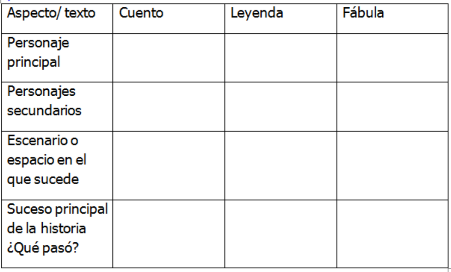 Pedir que se reúnan en parejas y comparen sus anotaciones.Preguntar: ¿En qué coincidieron?, ¿en qué apartado tuvieron diferencias?Indicar: Piensa en una fábula, leyenda o cuento.Solicitar que elaboren una tabla como la anterior pero sólo con las características de la narración que eligieron.CIERRERepartir ejercicios sobre el tema para que los contesten.RECURSO.- Ejercicio y tabla.CRITERIO.- Identifican aspectos relevantes de los escenarios y personajes de narraciones mexicanas.INICIOPedir que lean el siguiente relato: Quetzalcóatl, el dios grande y bueno, se fue a viajar una vez por el mundo en figura de hombre. Como había caminado todo un día, a la caída de la tarde se sintió fatigado y con hambre. Pero todavía siguió caminando, caminando, hasta que las estrellas comenzaron a brillar y la luna se asomó a la ventana de los cielos. Entonces, se sentó a la orilla del camino, y estaba allí descansando, cuando vio a un conejito que había salido a cenar.-¿Qué estás comiendo?, - le preguntó.-Estoy comiendo zacate. ¿Quieres un poco?-Gracias, pero yo no como zacate.-¿Qué vas a hacer entonces?-Morirme tal vez de hambre y de sed.El conejito se acercó a Quetzalcóatl y le dijo;-Mira, yo no soy más que un conejito, pero si tienes hambre, cómeme, estoy aquí.Entonces el dios acarició al conejito y le dijo:-Tú no serás más que un conejito, pero todo el mundo, para siempre, se ha de acordar de ti.Y lo levantó alto, muy alto, hasta la luna, donde quedó estampada la figura del conejo. Después, el dios lo bajó a la tierra y le dijo:-Ahí tienes tu retrato en luz, para todos los hombres y para todos los tiempos.Desde entonces, todas las noches de luna observamos el retrato del conejo en la luna.Preguntar: ¿Qué tipo de texto es el que acabas de leer?, ¿de qué trata la historia?, ¿cuáles son los personajes del relato?, ¿cuál es el lugar o escenario en el que se desarrolla la historia?DESARROLLOExplicar: Un personaje es cada uno de los seres, ya sean humanos, animales o de cualquier otro tipo, que aparecen en una obra artística. Más estrictamente, es la persona o seres conscientes que se imagina que existen dentro del universo de tal obra. Además de personas, pueden ser cualquier otro tipo de ser vivo, incluyendo animales y dioses, o incluso objetos inanimados.Ejemplo: una tortuga, una niña, un león, una princesa, etc.El escenario es el espacio en el que se desarrolla el relato.Ejemplo: un jardín, una playa, una casa, la ciudad, etc.Al leer un relato debemos identificar también los sucesos principales o bien lo más importante de la historia. Para lo cual debemos preguntarnos, ¿qué pasó?Invitar a que recuerden la fábula, el cuento y la leyenda que vieron en la sesión anterior. Solicitar que elaboren en su cuaderno un cuadro como el siguiente y escriban en él las características de cada uno de los relatos.Pedir que se reúnan en parejas y comparen sus anotaciones.Preguntar: ¿En qué coincidieron?, ¿en qué apartado tuvieron diferencias?Indicar: Piensa en una fábula, leyenda o cuento.Solicitar que elaboren una tabla como la anterior pero sólo con las características de la narración que eligieron.CIERRERepartir ejercicios sobre el tema para que los contesten.RECURSOS DIDÁCTICOSINICIOPedir que lean el siguiente relato: Quetzalcóatl, el dios grande y bueno, se fue a viajar una vez por el mundo en figura de hombre. Como había caminado todo un día, a la caída de la tarde se sintió fatigado y con hambre. Pero todavía siguió caminando, caminando, hasta que las estrellas comenzaron a brillar y la luna se asomó a la ventana de los cielos. Entonces, se sentó a la orilla del camino, y estaba allí descansando, cuando vio a un conejito que había salido a cenar.-¿Qué estás comiendo?, - le preguntó.-Estoy comiendo zacate. ¿Quieres un poco?-Gracias, pero yo no como zacate.-¿Qué vas a hacer entonces?-Morirme tal vez de hambre y de sed.El conejito se acercó a Quetzalcóatl y le dijo;-Mira, yo no soy más que un conejito, pero si tienes hambre, cómeme, estoy aquí.Entonces el dios acarició al conejito y le dijo:-Tú no serás más que un conejito, pero todo el mundo, para siempre, se ha de acordar de ti.Y lo levantó alto, muy alto, hasta la luna, donde quedó estampada la figura del conejo. Después, el dios lo bajó a la tierra y le dijo:-Ahí tienes tu retrato en luz, para todos los hombres y para todos los tiempos.Desde entonces, todas las noches de luna observamos el retrato del conejo en la luna.Preguntar: ¿Qué tipo de texto es el que acabas de leer?, ¿de qué trata la historia?, ¿cuáles son los personajes del relato?, ¿cuál es el lugar o escenario en el que se desarrolla la historia?DESARROLLOExplicar: Un personaje es cada uno de los seres, ya sean humanos, animales o de cualquier otro tipo, que aparecen en una obra artística. Más estrictamente, es la persona o seres conscientes que se imagina que existen dentro del universo de tal obra. Además de personas, pueden ser cualquier otro tipo de ser vivo, incluyendo animales y dioses, o incluso objetos inanimados.Ejemplo: una tortuga, una niña, un león, una princesa, etc.El escenario es el espacio en el que se desarrolla el relato.Ejemplo: un jardín, una playa, una casa, la ciudad, etc.Al leer un relato debemos identificar también los sucesos principales o bien lo más importante de la historia. Para lo cual debemos preguntarnos, ¿qué pasó?Invitar a que recuerden la fábula, el cuento y la leyenda que vieron en la sesión anterior. Solicitar que elaboren en su cuaderno un cuadro como el siguiente y escriban en él las características de cada uno de los relatos.Pedir que se reúnan en parejas y comparen sus anotaciones.Preguntar: ¿En qué coincidieron?, ¿en qué apartado tuvieron diferencias?Indicar: Piensa en una fábula, leyenda o cuento.Solicitar que elaboren una tabla como la anterior pero sólo con las características de la narración que eligieron.CIERRERepartir ejercicios sobre el tema para que los contesten.Ejercicios.PÁGINAS DEL LIBRO DEL ALUMNO.-  108-121Notas:______________________________________________________________________________________________________________________________________________________________________________________________________________________________________________________Notas:______________________________________________________________________________________________________________________________________________________________________________________________________________________________________________________APRENDIZAJES ESPERADOSPRODUCCIÓNTEMAS DE REFLEXIÓNTEMA DE LA SESIÓNReconoce elementos de las narraciones: estado inicial, aparición de un conflicto y resolución del conflicto.Estructura de las narraciones: estado inicial, aparición de un conflicto y resolución del conflicto.Estructura.SECUENCIA DIDÁCTICAEVALUACIÓNINICIO Solicitar que lean el siguiente cuento: 		EL PATITO FEOEn una hermosa mañana primaveral, una hermosa y fuerte pata empollaba sus huevos y mientras lo hacía, pensaba en los hijitos fuertes y preciosos que pronto iba a tener. De pronto, empezaron a abrirse los cascarones. A cada cabeza que asomaba, el corazón le latía con fuerza. Los patitos empezaron a esponjarse mientras piaban a coro. La madre los miraba eran todos tan hermosos, únicamente habrá uno, el último, que resultaba algo raro, como más gordo y feo que los demás. Poco a poco, los patos fueron creciendo y aprendiendo a buscar entre las hierbas los más gordos gusanos, y a nadar y bucear en el agua. Cada día se les veía más bonitos. Únicamente aquel que nació al último iba cada día más largo de cuello y más gordo de cuerpo…. La madre pata estaba preocupada y triste ya que todo el mundo que pasaba por el lado del pato lo miraba con rareza. Poco a poco el vecindario lo empezó a llamar el “patito feo” y hasta sus mismos hermanos lo despreciaban porque lo veían diferente a ellos. El patito se sentía muy desgraciado y muy sólo y decidió irse de allí. Cuando todos fueron a dormir, él se escondió entre unos juncos, y así emprendió un largo camino hasta que, de pronto, vio un molino y una hermosa joven echando trigo a las gallinas. Él se acercó con recelo y al ver que todos callaban decidió quedarse allí a vivir. Pero al poco tiempo todos empezaron a llamarle “patito feo”, “pato gordo”…, e incluso el gallo lo maltrataba. Una noche escuchó a los dueños del molino decir: “Ese pato está demasiado gordo; lo vamos a tener que asar”. El pato enmudeció de miedo y decidió que esa noche huiría de allí. Durante todo el invierno estuvo deambulando de un sitio para otro sin encontrar donde vivir, ni con quién. Cuando llegó por fin la primavera, el pato salió de su cobijo para pasear. De pronto, vio a unos hermosos cisnes blancos, de cuello largo, y el patito decidió acercarse a ellos. Los cisnes al verlo se alegraron y el pato se quedó un poco asombrado, ya que nadie nunca se había alegrado de verlo. Todos los cisnes lo rodearon y lo aceptaron desde un primer momento. Él no sabía que le estaba pasando: de pronto, miró al agua del lago y fue así como al ver su sombra descubrió que era un precioso cisne más. Desde entonces vivió feliz y muy querido con su nueva familia.Preguntar lo siguiente: ¿Cómo inicia el cuento?, ¿cuál es el problema que se trata en el cuento?, ¿cómo se resolvió el problema? DESARROLLOExplicar los elementos que componen las narraciones.Estado inicial: Introducción, inicio o planteamiento. Es la parte inicial de la historia, donde se enumeran todos los personajes y sus propósitos, pero fundamentalmente, donde se describe la normalidad de la historia. Lo que se presenta en la introducción es lo que se quiebra o altera en el nudo. La introducción sienta las bases para que el nudo tenga sentido.Aparición de un conflicto: Desarrollo, nudo o medio. Es la parte donde se presenta el conflicto o el problema de la historia; allí toman forma y suceden los hechos más importantes. El nudo surge a partir de un quiebre o alteración de lo planteado en la introducción.Resolución de un conflicto: Desenlace, final o fin. Es la parte donde se suele dar solución al problema, y donde finaliza la narración. Indicar: Escribe un borrador de la narración elegida en la sesión anterior (cuento, fábula o leyenda). Guíate con el cuadro que elaboraste acerca de las características de tu relato.Solicitar que lean algunos de los relatos al grupo y pregunten a sus compañeros sobre lo que sucede en cada una de las partes que componen su relato (Inicio, desarrollo y cierre).CIERREEntregar ejercicios sobre el tema para que los resuelvan.RECURSO.- Ejercicio.CRITERIO.- Reconocen los elementos de las narraciones: estado inicial, aparición de un conflicto y resolución del conflicto.INICIO Solicitar que lean el siguiente cuento: 		EL PATITO FEOEn una hermosa mañana primaveral, una hermosa y fuerte pata empollaba sus huevos y mientras lo hacía, pensaba en los hijitos fuertes y preciosos que pronto iba a tener. De pronto, empezaron a abrirse los cascarones. A cada cabeza que asomaba, el corazón le latía con fuerza. Los patitos empezaron a esponjarse mientras piaban a coro. La madre los miraba eran todos tan hermosos, únicamente habrá uno, el último, que resultaba algo raro, como más gordo y feo que los demás. Poco a poco, los patos fueron creciendo y aprendiendo a buscar entre las hierbas los más gordos gusanos, y a nadar y bucear en el agua. Cada día se les veía más bonitos. Únicamente aquel que nació al último iba cada día más largo de cuello y más gordo de cuerpo…. La madre pata estaba preocupada y triste ya que todo el mundo que pasaba por el lado del pato lo miraba con rareza. Poco a poco el vecindario lo empezó a llamar el “patito feo” y hasta sus mismos hermanos lo despreciaban porque lo veían diferente a ellos. El patito se sentía muy desgraciado y muy sólo y decidió irse de allí. Cuando todos fueron a dormir, él se escondió entre unos juncos, y así emprendió un largo camino hasta que, de pronto, vio un molino y una hermosa joven echando trigo a las gallinas. Él se acercó con recelo y al ver que todos callaban decidió quedarse allí a vivir. Pero al poco tiempo todos empezaron a llamarle “patito feo”, “pato gordo”…, e incluso el gallo lo maltrataba. Una noche escuchó a los dueños del molino decir: “Ese pato está demasiado gordo; lo vamos a tener que asar”. El pato enmudeció de miedo y decidió que esa noche huiría de allí. Durante todo el invierno estuvo deambulando de un sitio para otro sin encontrar donde vivir, ni con quién. Cuando llegó por fin la primavera, el pato salió de su cobijo para pasear. De pronto, vio a unos hermosos cisnes blancos, de cuello largo, y el patito decidió acercarse a ellos. Los cisnes al verlo se alegraron y el pato se quedó un poco asombrado, ya que nadie nunca se había alegrado de verlo. Todos los cisnes lo rodearon y lo aceptaron desde un primer momento. Él no sabía que le estaba pasando: de pronto, miró al agua del lago y fue así como al ver su sombra descubrió que era un precioso cisne más. Desde entonces vivió feliz y muy querido con su nueva familia.Preguntar lo siguiente: ¿Cómo inicia el cuento?, ¿cuál es el problema que se trata en el cuento?, ¿cómo se resolvió el problema? DESARROLLOExplicar los elementos que componen las narraciones.Estado inicial: Introducción, inicio o planteamiento. Es la parte inicial de la historia, donde se enumeran todos los personajes y sus propósitos, pero fundamentalmente, donde se describe la normalidad de la historia. Lo que se presenta en la introducción es lo que se quiebra o altera en el nudo. La introducción sienta las bases para que el nudo tenga sentido.Aparición de un conflicto: Desarrollo, nudo o medio. Es la parte donde se presenta el conflicto o el problema de la historia; allí toman forma y suceden los hechos más importantes. El nudo surge a partir de un quiebre o alteración de lo planteado en la introducción.Resolución de un conflicto: Desenlace, final o fin. Es la parte donde se suele dar solución al problema, y donde finaliza la narración. Indicar: Escribe un borrador de la narración elegida en la sesión anterior (cuento, fábula o leyenda). Guíate con el cuadro que elaboraste acerca de las características de tu relato.Solicitar que lean algunos de los relatos al grupo y pregunten a sus compañeros sobre lo que sucede en cada una de las partes que componen su relato (Inicio, desarrollo y cierre).CIERREEntregar ejercicios sobre el tema para que los resuelvan.RECURSOS DIDÁCTICOSINICIO Solicitar que lean el siguiente cuento: 		EL PATITO FEOEn una hermosa mañana primaveral, una hermosa y fuerte pata empollaba sus huevos y mientras lo hacía, pensaba en los hijitos fuertes y preciosos que pronto iba a tener. De pronto, empezaron a abrirse los cascarones. A cada cabeza que asomaba, el corazón le latía con fuerza. Los patitos empezaron a esponjarse mientras piaban a coro. La madre los miraba eran todos tan hermosos, únicamente habrá uno, el último, que resultaba algo raro, como más gordo y feo que los demás. Poco a poco, los patos fueron creciendo y aprendiendo a buscar entre las hierbas los más gordos gusanos, y a nadar y bucear en el agua. Cada día se les veía más bonitos. Únicamente aquel que nació al último iba cada día más largo de cuello y más gordo de cuerpo…. La madre pata estaba preocupada y triste ya que todo el mundo que pasaba por el lado del pato lo miraba con rareza. Poco a poco el vecindario lo empezó a llamar el “patito feo” y hasta sus mismos hermanos lo despreciaban porque lo veían diferente a ellos. El patito se sentía muy desgraciado y muy sólo y decidió irse de allí. Cuando todos fueron a dormir, él se escondió entre unos juncos, y así emprendió un largo camino hasta que, de pronto, vio un molino y una hermosa joven echando trigo a las gallinas. Él se acercó con recelo y al ver que todos callaban decidió quedarse allí a vivir. Pero al poco tiempo todos empezaron a llamarle “patito feo”, “pato gordo”…, e incluso el gallo lo maltrataba. Una noche escuchó a los dueños del molino decir: “Ese pato está demasiado gordo; lo vamos a tener que asar”. El pato enmudeció de miedo y decidió que esa noche huiría de allí. Durante todo el invierno estuvo deambulando de un sitio para otro sin encontrar donde vivir, ni con quién. Cuando llegó por fin la primavera, el pato salió de su cobijo para pasear. De pronto, vio a unos hermosos cisnes blancos, de cuello largo, y el patito decidió acercarse a ellos. Los cisnes al verlo se alegraron y el pato se quedó un poco asombrado, ya que nadie nunca se había alegrado de verlo. Todos los cisnes lo rodearon y lo aceptaron desde un primer momento. Él no sabía que le estaba pasando: de pronto, miró al agua del lago y fue así como al ver su sombra descubrió que era un precioso cisne más. Desde entonces vivió feliz y muy querido con su nueva familia.Preguntar lo siguiente: ¿Cómo inicia el cuento?, ¿cuál es el problema que se trata en el cuento?, ¿cómo se resolvió el problema? DESARROLLOExplicar los elementos que componen las narraciones.Estado inicial: Introducción, inicio o planteamiento. Es la parte inicial de la historia, donde se enumeran todos los personajes y sus propósitos, pero fundamentalmente, donde se describe la normalidad de la historia. Lo que se presenta en la introducción es lo que se quiebra o altera en el nudo. La introducción sienta las bases para que el nudo tenga sentido.Aparición de un conflicto: Desarrollo, nudo o medio. Es la parte donde se presenta el conflicto o el problema de la historia; allí toman forma y suceden los hechos más importantes. El nudo surge a partir de un quiebre o alteración de lo planteado en la introducción.Resolución de un conflicto: Desenlace, final o fin. Es la parte donde se suele dar solución al problema, y donde finaliza la narración. Indicar: Escribe un borrador de la narración elegida en la sesión anterior (cuento, fábula o leyenda). Guíate con el cuadro que elaboraste acerca de las características de tu relato.Solicitar que lean algunos de los relatos al grupo y pregunten a sus compañeros sobre lo que sucede en cada una de las partes que componen su relato (Inicio, desarrollo y cierre).CIERREEntregar ejercicios sobre el tema para que los resuelvan.Ejercicios.Cuento.PÁGINAS DEL LIBRO DEL ALUMNO.-  108-121Notas:______________________________________________________________________________________________________________________________________________________________________________________________________________________________________________________Notas:______________________________________________________________________________________________________________________________________________________________________________________________________________________________________________________EJESentido Numérico y pensamiento algebraicoAPRENDIZAJES ESPERADOS- Resuelve problemas que implican identificar la regularidad de sucesiones compuestas.- Resuelve problemas que implican sumar o restar números decimales.- Resuelve problemas que impliquen dividir números de hasta tres cifras entre números de hasta dos cifras.- Resuelve problemas que impliquen calcular el perímetro y el área de un rectángulo cualquiera, con base en la medida de sus lados.CONTENIDO DISCIPLINARNúmeros y sistemas de numeraciónIdentificación del patrón en una sucesión de figuras compuestas, hasta con dos variables.ESTÁNDARES QUE SE FAVORECEN1.1.1 Lee, escribe y compara números naturales, fraccionarios y decimales.4.4 Comparte e intercambia ideas sobre los procedimientos y resultados al resolver problemas.COMPETENCIAS MATEMÁTICAS- Resolver problemas de manera autónoma.		- Validar procedimientos y resultados.- Comunicar información matemática.			- Manejar técnicas eficientemente.SECUENCIA DIDÁCTICASECUENCIA DIDÁCTICAMOMENTO FECHA DE  APLICACIONSESIÓN Y ACTIVIDADESINICIO1.-  Entregar ejercicios donde deberán dibujar la figura que completa las series de forma correcta.DESARROLLO2.- Indicar que observen las series y elijan cuál es la figura que sigue.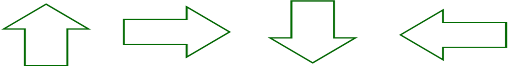 ¿Cuál de las siguientes figuras es la que sigue en la serie?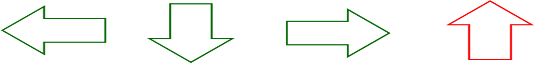 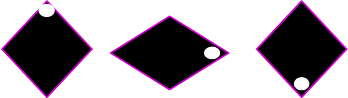 ¿Cuál de las siguientes figuras completa la serie?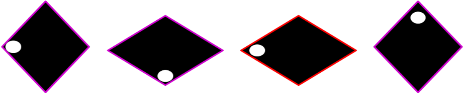 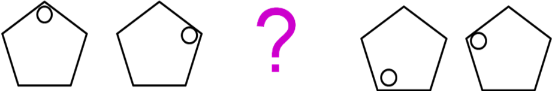 ¿Cuál de las siguientes figuras es la que falta  en la serie?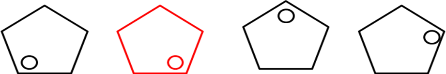 Entregar ejercicios donde deberán dibujar la figura que completa las series correctamente.DESARROLLO3.-  Entregar ejercicios donde deberán dibujar la figura que completa las series de forma correcta.DESARROLLO4.- Entregar ejercicios donde deberán dibujar la figura que completa las series de forma correcta.CIERRE5.- Entregar ejercicios donde deberán dibujar la figura que completa las series de forma correcta.EVALUACIÓN.-   RECURSOS.-  Ejercicios, preguntas.                              CRITERIOS.- Procedimientos adecuados y resultados correctos.EVALUACIÓN.-   RECURSOS.-  Ejercicios, preguntas.                              CRITERIOS.- Procedimientos adecuados y resultados correctos.RECURSOS DIDACTICOS.-  Ejercicios, figuras.RECURSOS DIDACTICOS.-  Ejercicios, figuras.PÁGINAS DEL LIBRO SEP DEL ALUMNO.- 125-129PÁGINAS DEL LIBRO SEP DEL ALUMNO.- 125-129Notas:_______________________________________________________________________________________________________________________________________________________________________________________________________________________________________________________Notas:_______________________________________________________________________________________________________________________________________________________________________________________________________________________________________________________¿Por qué se transforman las cosas? La interacción de los objetos produce fricción, electricidad estática y efectos luminosos¿Por qué se transforman las cosas? La interacción de los objetos produce fricción, electricidad estática y efectos luminosos¿Por qué se transforman las cosas? La interacción de los objetos produce fricción, electricidad estática y efectos luminososAprendizajes esperados:Contenidos:Contenidos:- Describe formas de producir electricidad estática: frotación y contacto, así como sus efectos en situaciones del entorno.¿Cómo produzco electricidad estática?- Formas de producir electricidad estática: frotación y contacto.- Relación entre las formas de producir electricidad estática y sus efectos en situaciones del entorno.¿Cómo produzco electricidad estática?- Formas de producir electricidad estática: frotación y contacto.- Relación entre las formas de producir electricidad estática y sus efectos en situaciones del entorno.Estándares que se favorecen:Estándares que se favorecen:Competencias que se favorecen: 1. Conocimiento científico1.9. Identifica algunos efectos de la interacción de objetos relacionados con la fuerza, el movimiento, la luz, el sonido, la electricidad y el calor.1.10. Identifica algunas manifestaciones y transformaciones de la energía.2. Aplicaciones del conocimiento científico y de la tecnología2.4. Identifica ventajas y desventajas de las formas actuales para obtener y aprovechar la energía térmica y eléctrica, así como la importancia de desarrollar alternativas orientadas al desarrollo sustentable.3. Habilidades asociadas a la ciencia 3.2. Aplica habilidades necesarias para la investigación científica: responde preguntas o identifica problemas, revisa resultados, registra datos de observaciones y experimentos, construye, aprueba o rechaza hipótesis, desarrolla explicaciones y comunica resultados.3.3. Planea y lleva a cabo experimentos que involucren el manejo de variables.3.6. Comunica los resultados de observaciones e investigaciones al usar diversos recursos, incluyendo formas simbólicas, como los esquemas, gráficas y exposiciones, así como las tecnologías de la comunicación y la información.1. Conocimiento científico1.9. Identifica algunos efectos de la interacción de objetos relacionados con la fuerza, el movimiento, la luz, el sonido, la electricidad y el calor.1.10. Identifica algunas manifestaciones y transformaciones de la energía.2. Aplicaciones del conocimiento científico y de la tecnología2.4. Identifica ventajas y desventajas de las formas actuales para obtener y aprovechar la energía térmica y eléctrica, así como la importancia de desarrollar alternativas orientadas al desarrollo sustentable.3. Habilidades asociadas a la ciencia 3.2. Aplica habilidades necesarias para la investigación científica: responde preguntas o identifica problemas, revisa resultados, registra datos de observaciones y experimentos, construye, aprueba o rechaza hipótesis, desarrolla explicaciones y comunica resultados.3.3. Planea y lleva a cabo experimentos que involucren el manejo de variables.3.6. Comunica los resultados de observaciones e investigaciones al usar diversos recursos, incluyendo formas simbólicas, como los esquemas, gráficas y exposiciones, así como las tecnologías de la comunicación y la información.- Comprensión de fenómenos y procesos naturales desde la perspectiva científica.- Toma de decisiones informadas para el cuidado del ambiente y la promoción de la salud orientadas a la cultura de la prevención.- Comprensión de los alcances y limitaciones de la ciencia y del desarrollo tecnológico en diversos contextos.APRENDIZAJES ESPERADOSCONTENIDOSTEMA DE LA SESIÓNDescribe formas de producir electricidad estática: frotación y contacto, así como sus efectos en situaciones del entorno.Formas de producir electricidad estática: frotación y contacto. ¿Cómo se produce la electricidad estática?SECUENCIA DIDÁCTICAEVALUACIÓNINICIO Preguntar: ¿Alguna vez has frotado un globo contra tu cabello?, ¿qué sucedió?, ¿por qué crees que ocurre esto?DESARROLLOExplicar: Cuando frotas un globo contra tu cabello y después lo acercas lentamente a la pared, puedes observar cómo este se queda “pegado” por un momento a ella. Esto se debe a que electrizaste el globo por medio de la frotación con tu cabello. Cuando frotaste el globo con tu cabello, tu cabello cedió un número de electrones al globo, por lo tanto, este quedó cargado y atraerá objetos que tengan una carga opuesta.Indicar: Escribe y completa las siguientes oraciones en tu cuaderno.1.- La electricidad estática es un tipo de electricidad que se produce cuando en un cuerpo se acumulan cargas eléctricas.2.- Los cuerpos son neutros porque tienen el mismo número de cargas positivas y negativas.3.- Los cuerpos pueden adquirir carga positiva si hay más cargas positivas que negativas.4.- Los cuerpos pueden adquirir carga negativa si hay más cargas negativas que positivas.5.- Si dos objetos tienen el mismo tipo de carga, se repelarán.6.- Si dos objetos tienen diferente tipo de carga, se atraerán.7.- Los dos procedimientos para poder electrizar un cuerpo son: frotación y contacto.8.- La electrización por frotación ocurre cuando frotas un cuerpo con otro.9.- La electrización por contacto ocurre cuando un cuerpo ya electrizado toca a otro y le transfiere esta propiedad.10.- Cuando frotas un globo contra tu cabello, éste se electriza por frotación.CIERREEntregar ejercicios sobre el tema para que los resuelvan.RECURSO.- Ejercicio.CRITERIO.- Identifican cómo se produce la electricidad estática. INICIO Preguntar: ¿Alguna vez has frotado un globo contra tu cabello?, ¿qué sucedió?, ¿por qué crees que ocurre esto?DESARROLLOExplicar: Cuando frotas un globo contra tu cabello y después lo acercas lentamente a la pared, puedes observar cómo este se queda “pegado” por un momento a ella. Esto se debe a que electrizaste el globo por medio de la frotación con tu cabello. Cuando frotaste el globo con tu cabello, tu cabello cedió un número de electrones al globo, por lo tanto, este quedó cargado y atraerá objetos que tengan una carga opuesta.Indicar: Escribe y completa las siguientes oraciones en tu cuaderno.1.- La electricidad estática es un tipo de electricidad que se produce cuando en un cuerpo se acumulan cargas eléctricas.2.- Los cuerpos son neutros porque tienen el mismo número de cargas positivas y negativas.3.- Los cuerpos pueden adquirir carga positiva si hay más cargas positivas que negativas.4.- Los cuerpos pueden adquirir carga negativa si hay más cargas negativas que positivas.5.- Si dos objetos tienen el mismo tipo de carga, se repelarán.6.- Si dos objetos tienen diferente tipo de carga, se atraerán.7.- Los dos procedimientos para poder electrizar un cuerpo son: frotación y contacto.8.- La electrización por frotación ocurre cuando frotas un cuerpo con otro.9.- La electrización por contacto ocurre cuando un cuerpo ya electrizado toca a otro y le transfiere esta propiedad.10.- Cuando frotas un globo contra tu cabello, éste se electriza por frotación.CIERREEntregar ejercicios sobre el tema para que los resuelvan.RECURSOS DIDÁCTICOSINICIO Preguntar: ¿Alguna vez has frotado un globo contra tu cabello?, ¿qué sucedió?, ¿por qué crees que ocurre esto?DESARROLLOExplicar: Cuando frotas un globo contra tu cabello y después lo acercas lentamente a la pared, puedes observar cómo este se queda “pegado” por un momento a ella. Esto se debe a que electrizaste el globo por medio de la frotación con tu cabello. Cuando frotaste el globo con tu cabello, tu cabello cedió un número de electrones al globo, por lo tanto, este quedó cargado y atraerá objetos que tengan una carga opuesta.Indicar: Escribe y completa las siguientes oraciones en tu cuaderno.1.- La electricidad estática es un tipo de electricidad que se produce cuando en un cuerpo se acumulan cargas eléctricas.2.- Los cuerpos son neutros porque tienen el mismo número de cargas positivas y negativas.3.- Los cuerpos pueden adquirir carga positiva si hay más cargas positivas que negativas.4.- Los cuerpos pueden adquirir carga negativa si hay más cargas negativas que positivas.5.- Si dos objetos tienen el mismo tipo de carga, se repelarán.6.- Si dos objetos tienen diferente tipo de carga, se atraerán.7.- Los dos procedimientos para poder electrizar un cuerpo son: frotación y contacto.8.- La electrización por frotación ocurre cuando frotas un cuerpo con otro.9.- La electrización por contacto ocurre cuando un cuerpo ya electrizado toca a otro y le transfiere esta propiedad.10.- Cuando frotas un globo contra tu cabello, éste se electriza por frotación.CIERREEntregar ejercicios sobre el tema para que los resuelvan.Ejercicios. PÁGINAS DEL LIBRO DEL ALUMNO.- 113Notas:______________________________________________________________________________________________________________________________________________________________________________________________________________________________________________________Notas:______________________________________________________________________________________________________________________________________________________________________________________________________________________________________________________APRENDIZAJES ESPERADOSCONTENIDOSTEMA DE LA SESIÓNDescribe formas de producir electricidad estática: frotación y contacto, así como sus efectos en situaciones del entorno.Formas de producir electricidad estática: frotación y contacto. Experimentación con la electricidad estática por frotación.SECUENCIA DIDÁCTICAEVALUACIÓNINICIO Preguntar: ¿Cuáles formas de producir electricidad estática conoces? Por frotación y contacto.DESARROLLOExplicar: Durante la sesión del día de hoy realizarás algunos experimentos donde podrás observar la creación de electricidad estática por frotación. Para realizar estos experimentos necesitas algunos globos, una prenda de lana (puede ser un suéter, una bufanda, etc.), un grifo de agua, trozos de papel y un poco de estambre. Infla el globo y frótalo fuertemente contra la prenda de lana. Ahora acércalo a tu cabello, ¿qué pasa con tu cabello? Ahora acércalo a la pared y lentamente suéltalo, ¿qué pasa con el globo?, ¿por qué crees que se queda en la pared? Ahora acércalo a los trozos de papel, ¿qué pasa con ellos? Cuando frotas el globo contra la lana, éste se carga electrostáticamente por lo tanto puede atraer diferentes cuerpos como el cabello o los trozos de papel. Ahora infla cuatro o cinco globos, con un trozo de listón o estambre átalos, agítalos fuertemente, toma el estambre por la mitad para que ambos globos caigan y observa qué sucede, ¿los globos se atraen o se repelen? Los globos se repelen debido a que todos adquieren la misma carga y dado que son muy ligeros se separan sin llegar a juntarse. Toma uno de los globos y frótalo fuertemente contra la prenda de lana, ahora abre el grifo de agua hasta conseguir un fino chorro de agua. Acerca el globo lentamente hacia el chorro de agua y observa qué sucede con él, ¿por qué el agua se desvía hacia el globo? ¡Muy fácil! El globo se cargó electrostáticamente al frotarlo con la lana, por lo tanto, al acercarlo al agua la atrae. Para la realización de estos experimentos utilizamos la electrización por frotación.Entregar un ejercicio que deberán completar durante la realización de los experimentos. CIERRECompartir con el resto del grupo las observaciones realizadas durante la realización de los experimentos. RECURSO.- Ejercicio.CRITERIO.- Producen electricidad estática mediante la frotación. INICIO Preguntar: ¿Cuáles formas de producir electricidad estática conoces? Por frotación y contacto.DESARROLLOExplicar: Durante la sesión del día de hoy realizarás algunos experimentos donde podrás observar la creación de electricidad estática por frotación. Para realizar estos experimentos necesitas algunos globos, una prenda de lana (puede ser un suéter, una bufanda, etc.), un grifo de agua, trozos de papel y un poco de estambre. Infla el globo y frótalo fuertemente contra la prenda de lana. Ahora acércalo a tu cabello, ¿qué pasa con tu cabello? Ahora acércalo a la pared y lentamente suéltalo, ¿qué pasa con el globo?, ¿por qué crees que se queda en la pared? Ahora acércalo a los trozos de papel, ¿qué pasa con ellos? Cuando frotas el globo contra la lana, éste se carga electrostáticamente por lo tanto puede atraer diferentes cuerpos como el cabello o los trozos de papel. Ahora infla cuatro o cinco globos, con un trozo de listón o estambre átalos, agítalos fuertemente, toma el estambre por la mitad para que ambos globos caigan y observa qué sucede, ¿los globos se atraen o se repelen? Los globos se repelen debido a que todos adquieren la misma carga y dado que son muy ligeros se separan sin llegar a juntarse. Toma uno de los globos y frótalo fuertemente contra la prenda de lana, ahora abre el grifo de agua hasta conseguir un fino chorro de agua. Acerca el globo lentamente hacia el chorro de agua y observa qué sucede con él, ¿por qué el agua se desvía hacia el globo? ¡Muy fácil! El globo se cargó electrostáticamente al frotarlo con la lana, por lo tanto, al acercarlo al agua la atrae. Para la realización de estos experimentos utilizamos la electrización por frotación.Entregar un ejercicio que deberán completar durante la realización de los experimentos. CIERRECompartir con el resto del grupo las observaciones realizadas durante la realización de los experimentos. RECURSOS DIDÁCTICOSINICIO Preguntar: ¿Cuáles formas de producir electricidad estática conoces? Por frotación y contacto.DESARROLLOExplicar: Durante la sesión del día de hoy realizarás algunos experimentos donde podrás observar la creación de electricidad estática por frotación. Para realizar estos experimentos necesitas algunos globos, una prenda de lana (puede ser un suéter, una bufanda, etc.), un grifo de agua, trozos de papel y un poco de estambre. Infla el globo y frótalo fuertemente contra la prenda de lana. Ahora acércalo a tu cabello, ¿qué pasa con tu cabello? Ahora acércalo a la pared y lentamente suéltalo, ¿qué pasa con el globo?, ¿por qué crees que se queda en la pared? Ahora acércalo a los trozos de papel, ¿qué pasa con ellos? Cuando frotas el globo contra la lana, éste se carga electrostáticamente por lo tanto puede atraer diferentes cuerpos como el cabello o los trozos de papel. Ahora infla cuatro o cinco globos, con un trozo de listón o estambre átalos, agítalos fuertemente, toma el estambre por la mitad para que ambos globos caigan y observa qué sucede, ¿los globos se atraen o se repelen? Los globos se repelen debido a que todos adquieren la misma carga y dado que son muy ligeros se separan sin llegar a juntarse. Toma uno de los globos y frótalo fuertemente contra la prenda de lana, ahora abre el grifo de agua hasta conseguir un fino chorro de agua. Acerca el globo lentamente hacia el chorro de agua y observa qué sucede con él, ¿por qué el agua se desvía hacia el globo? ¡Muy fácil! El globo se cargó electrostáticamente al frotarlo con la lana, por lo tanto, al acercarlo al agua la atrae. Para la realización de estos experimentos utilizamos la electrización por frotación.Entregar un ejercicio que deberán completar durante la realización de los experimentos. CIERRECompartir con el resto del grupo las observaciones realizadas durante la realización de los experimentos. Materiales para la realización del experimento. PÁGINAS DEL LIBRO DEL ALUMNO.- 113Notas:______________________________________________________________________________________________________________________________________________________________________________________________________________________________________________________Notas:______________________________________________________________________________________________________________________________________________________________________________________________________________________________________________________APRENDIZAJES ESPERADOSCONTENIDOSTEMA DE LA SESIÓNDescribe formas de producir electricidad estática: frotación y contacto, así como sus efectos en situaciones del entorno.Relación entre las formas de producir electricidad estática y sus efectos en situaciones del entorno.Experimentación con la electricidad estática por contacto.SECUENCIA DIDÁCTICAEVALUACIÓNINICIO Preguntar: ¿Cuáles maneras de electrizar un cuerpo conoces? Frotación y contacto.DESARROLLOExplicar: Ahora realizarás un experimento donde podrás observar la electrización por contacto. Necesitas un peine, un globo, una bolsa de plástico y pequeños trozos de papel. Infla el globo cuidadosamente, ahora frótalo fuertemente con tu cabello (el cabello debe estar limpio y seco), acerca lentamente el globo a la bolsa de plástico, ¿qué ocurre? Ahora toma cuidadosamente la bolsa y acércala a los trozos de papel, ¿qué pasa con ellos? La bolsa puede atraer los trozos de papel debido a que al momento de acercar el globo a la bolsa le transfirió la propiedad de atraer cuerpos. Esto se debe que la bolsa fue electrizada debido al contacto que tuvo con el globo. Ahora cepilla fuertemente tu cabello con el peine, acerca el peine a la bolsa y posteriormente acerca la bolsa al papel, ¿qué ocurre?Indicar: Responde las siguientes preguntas en tu cuaderno a partir de las observaciones  que realizaste durante el experimento. ¿Qué técnica utilizaste para electrizar el globo? Frotación.¿Y la bolsa? Contacto.¿Con cuál técnica electrizaste el peine? Frotación. ¿Por qué la bolsa pudo atraer los trozos de papel? Porque el globo le transfirió esta propiedad al tocarla.CIERREEntregar ejercicios sobre el tema para que los resuelvan.RECURSO.- Ejercicio.CRITERIO.- Producen electricidad estática mediante contacto.INICIO Preguntar: ¿Cuáles maneras de electrizar un cuerpo conoces? Frotación y contacto.DESARROLLOExplicar: Ahora realizarás un experimento donde podrás observar la electrización por contacto. Necesitas un peine, un globo, una bolsa de plástico y pequeños trozos de papel. Infla el globo cuidadosamente, ahora frótalo fuertemente con tu cabello (el cabello debe estar limpio y seco), acerca lentamente el globo a la bolsa de plástico, ¿qué ocurre? Ahora toma cuidadosamente la bolsa y acércala a los trozos de papel, ¿qué pasa con ellos? La bolsa puede atraer los trozos de papel debido a que al momento de acercar el globo a la bolsa le transfirió la propiedad de atraer cuerpos. Esto se debe que la bolsa fue electrizada debido al contacto que tuvo con el globo. Ahora cepilla fuertemente tu cabello con el peine, acerca el peine a la bolsa y posteriormente acerca la bolsa al papel, ¿qué ocurre?Indicar: Responde las siguientes preguntas en tu cuaderno a partir de las observaciones  que realizaste durante el experimento. ¿Qué técnica utilizaste para electrizar el globo? Frotación.¿Y la bolsa? Contacto.¿Con cuál técnica electrizaste el peine? Frotación. ¿Por qué la bolsa pudo atraer los trozos de papel? Porque el globo le transfirió esta propiedad al tocarla.CIERREEntregar ejercicios sobre el tema para que los resuelvan.RECURSOS DIDÁCTICOSINICIO Preguntar: ¿Cuáles maneras de electrizar un cuerpo conoces? Frotación y contacto.DESARROLLOExplicar: Ahora realizarás un experimento donde podrás observar la electrización por contacto. Necesitas un peine, un globo, una bolsa de plástico y pequeños trozos de papel. Infla el globo cuidadosamente, ahora frótalo fuertemente con tu cabello (el cabello debe estar limpio y seco), acerca lentamente el globo a la bolsa de plástico, ¿qué ocurre? Ahora toma cuidadosamente la bolsa y acércala a los trozos de papel, ¿qué pasa con ellos? La bolsa puede atraer los trozos de papel debido a que al momento de acercar el globo a la bolsa le transfirió la propiedad de atraer cuerpos. Esto se debe que la bolsa fue electrizada debido al contacto que tuvo con el globo. Ahora cepilla fuertemente tu cabello con el peine, acerca el peine a la bolsa y posteriormente acerca la bolsa al papel, ¿qué ocurre?Indicar: Responde las siguientes preguntas en tu cuaderno a partir de las observaciones  que realizaste durante el experimento. ¿Qué técnica utilizaste para electrizar el globo? Frotación.¿Y la bolsa? Contacto.¿Con cuál técnica electrizaste el peine? Frotación. ¿Por qué la bolsa pudo atraer los trozos de papel? Porque el globo le transfirió esta propiedad al tocarla.CIERREEntregar ejercicios sobre el tema para que los resuelvan.Peines de plástico.Globos.Trozos de papel.Bolsas de plástico.Ejercicios.PÁGINAS DEL LIBRO DEL ALUMNO.- 113Notas:______________________________________________________________________________________________________________________________________________________________________________________________________________________________________________________Notas:______________________________________________________________________________________________________________________________________________________________________________________________________________________________________________________Características económicas de MéxicoCaracterísticas económicas de MéxicoAprendizajes esperados:Contenidos:- Distingue espacios agrícolas, ganaderos, forestales y pesqueros de México en relación con los recursos naturales disponibles.- Recursos naturales característicos en los espacios agrícolas, ganaderos, forestales y pesqueros de México.- Distribución de espacios agrícolas, ganaderos, forestales y pesqueros en México.Eje temático:Competencias que se favorecen: Componentes económicos.Reflexión de las diferencias socioeconómicas.APRENDIZAJES ESPERADOSCONTENIDOSTEMA DE LA SESIÓNDistingue espacios agrícolas, ganaderos, forestales y pesqueros de México en relación con los recursos naturales disponibles.Recursos naturales característicos en los espacios agrícolas, ganaderos, forestales y pesqueros de México.La pesca.SECUENCIA DIDÁCTICAEVALUACIÓNINICIOPreguntar: ¿En qué consiste la pesca?, ¿qué especies se producen mayormente en México? DESARROLLOExplicar: La pesca es la captura de peces y otros organismos en aguas salada, salobre o dulce. La mayor producción proviene del mar, donde cada país tiene una zona económica exclusiva para navegar y pescar, de 370.4 km (200 millas náuticas) de extensión de la costa hacia mar adentro. Fuera de ese límite, la captura de especies marinas es libre, pues se consideran aguas internacionales. México ocupa el 4° lugar en producción pesquera.  La pesca en ríos, lagos, lagunas, presas y esteros es menos representativa que la de mar, pero de gran valor para algunas regiones de México por su aportación alimentaria y económica.CIERRE Indicar: Escribe y responde las siguientes preguntas en la libreta. ¿Qué es la pesca? Es la captura de peces y otros organismos de aguas saladas, salobre o dulce.¿Qué lugar ocupa México por su producción pesquera? El 4º.¿Cuáles son las especies que más se exportan en México?  Sardina, camarón y langostino y atún de aleta amarilla.Entregar mapas de México. Indicar: Colorea los estados de acuerdo a su producción pesquera, consulta la información en el Atlas de México página 52.Entregar imágenes de las especies de mayor exportación en México para que las coloreen, peguen y escriban su nombre en el cuaderno. RECURSO.- Ejercicio.CRITERIO.- Distinguen los espacios que están destinados a la pesca en el país.INICIOPreguntar: ¿En qué consiste la pesca?, ¿qué especies se producen mayormente en México? DESARROLLOExplicar: La pesca es la captura de peces y otros organismos en aguas salada, salobre o dulce. La mayor producción proviene del mar, donde cada país tiene una zona económica exclusiva para navegar y pescar, de 370.4 km (200 millas náuticas) de extensión de la costa hacia mar adentro. Fuera de ese límite, la captura de especies marinas es libre, pues se consideran aguas internacionales. México ocupa el 4° lugar en producción pesquera.  La pesca en ríos, lagos, lagunas, presas y esteros es menos representativa que la de mar, pero de gran valor para algunas regiones de México por su aportación alimentaria y económica.CIERRE Indicar: Escribe y responde las siguientes preguntas en la libreta. ¿Qué es la pesca? Es la captura de peces y otros organismos de aguas saladas, salobre o dulce.¿Qué lugar ocupa México por su producción pesquera? El 4º.¿Cuáles son las especies que más se exportan en México?  Sardina, camarón y langostino y atún de aleta amarilla.Entregar mapas de México. Indicar: Colorea los estados de acuerdo a su producción pesquera, consulta la información en el Atlas de México página 52.Entregar imágenes de las especies de mayor exportación en México para que las coloreen, peguen y escriban su nombre en el cuaderno. RECURSOS DIDÁCTICOSINICIOPreguntar: ¿En qué consiste la pesca?, ¿qué especies se producen mayormente en México? DESARROLLOExplicar: La pesca es la captura de peces y otros organismos en aguas salada, salobre o dulce. La mayor producción proviene del mar, donde cada país tiene una zona económica exclusiva para navegar y pescar, de 370.4 km (200 millas náuticas) de extensión de la costa hacia mar adentro. Fuera de ese límite, la captura de especies marinas es libre, pues se consideran aguas internacionales. México ocupa el 4° lugar en producción pesquera.  La pesca en ríos, lagos, lagunas, presas y esteros es menos representativa que la de mar, pero de gran valor para algunas regiones de México por su aportación alimentaria y económica.CIERRE Indicar: Escribe y responde las siguientes preguntas en la libreta. ¿Qué es la pesca? Es la captura de peces y otros organismos de aguas saladas, salobre o dulce.¿Qué lugar ocupa México por su producción pesquera? El 4º.¿Cuáles son las especies que más se exportan en México?  Sardina, camarón y langostino y atún de aleta amarilla.Entregar mapas de México. Indicar: Colorea los estados de acuerdo a su producción pesquera, consulta la información en el Atlas de México página 52.Entregar imágenes de las especies de mayor exportación en México para que las coloreen, peguen y escriban su nombre en el cuaderno. Ejercicios. Mapas de México. Altas de México.Imágenes de peces.PÁGINAS DEL LIBRO DEL ALUMNO.- 116 - 125Notas:______________________________________________________________________________________________________________________________________________________________________________________________________________________________________________________Notas:______________________________________________________________________________________________________________________________________________________________________________________________________________________________________________________APRENDIZAJES ESPERADOSCONTENIDOSTEMA DE LA SESIÓNDistingue espacios agrícolas, ganaderos, forestales y pesqueros de México en relación con los recursos naturales disponibles.Distribución de espacios agrícolas, ganaderos, forestales y pesqueros en México.Distribución de espacios agrícolas, ganaderos, forestales y pesqueros en México.SECUENCIA DIDÁCTICAEVALUACIÓNINICIOPreguntar: ¿Cuáles son los estados que tienen litoral?, ¿cuáles son los estados con mayor producción de madera?, ¿qué estados destacan en la producción ganadera?  DESARROLLOIndicar: Retoma los mapas elaborados en las sesiones anteriores. Escribe y responde las siguientes preguntas en el cuaderno.¿Qué tipo de agricultura predomina en el país? La de temporal.¿A qué se debe lo anterior? Depende solamente de los recursos naturales, es menos costosa. ¿Qué estados destacan en la producción ganadera? Sonora, Jalisco y Veracruz.¿Qué estados tienen mayor producción forestal? Chihuahua y Durango.¿En qué entidades hay mayor producción pesquera? Sinaloa, Sonora, Baja California, Tabasco, Yucatán, Tamaulipas y Campeche.  ¿De qué depende que unos estados tengan mayor o menor producción de algún producto de las actividades primarias? De los recursos naturales disponibles, de las técnicas que se emplean para producir y de la inversión que se realiza en cada actividad.  ¿En qué producción destaca tu entidad?CIERRE Indicar: Consulta en tu Atlas de México los índices de producción que tiene su entidad en relación a: productos agrícolas, ganadería, recursos forestales y pesca.RECURSO.- Actividad. CRITERIO.- Reconocen los índices de producción que tiene su entidad en relación a: productos agrícolas, ganadería, recursos forestales y pesca de su entidad. INICIOPreguntar: ¿Cuáles son los estados que tienen litoral?, ¿cuáles son los estados con mayor producción de madera?, ¿qué estados destacan en la producción ganadera?  DESARROLLOIndicar: Retoma los mapas elaborados en las sesiones anteriores. Escribe y responde las siguientes preguntas en el cuaderno.¿Qué tipo de agricultura predomina en el país? La de temporal.¿A qué se debe lo anterior? Depende solamente de los recursos naturales, es menos costosa. ¿Qué estados destacan en la producción ganadera? Sonora, Jalisco y Veracruz.¿Qué estados tienen mayor producción forestal? Chihuahua y Durango.¿En qué entidades hay mayor producción pesquera? Sinaloa, Sonora, Baja California, Tabasco, Yucatán, Tamaulipas y Campeche.  ¿De qué depende que unos estados tengan mayor o menor producción de algún producto de las actividades primarias? De los recursos naturales disponibles, de las técnicas que se emplean para producir y de la inversión que se realiza en cada actividad.  ¿En qué producción destaca tu entidad?CIERRE Indicar: Consulta en tu Atlas de México los índices de producción que tiene su entidad en relación a: productos agrícolas, ganadería, recursos forestales y pesca.RECURSOS DIDÁCTICOSINICIOPreguntar: ¿Cuáles son los estados que tienen litoral?, ¿cuáles son los estados con mayor producción de madera?, ¿qué estados destacan en la producción ganadera?  DESARROLLOIndicar: Retoma los mapas elaborados en las sesiones anteriores. Escribe y responde las siguientes preguntas en el cuaderno.¿Qué tipo de agricultura predomina en el país? La de temporal.¿A qué se debe lo anterior? Depende solamente de los recursos naturales, es menos costosa. ¿Qué estados destacan en la producción ganadera? Sonora, Jalisco y Veracruz.¿Qué estados tienen mayor producción forestal? Chihuahua y Durango.¿En qué entidades hay mayor producción pesquera? Sinaloa, Sonora, Baja California, Tabasco, Yucatán, Tamaulipas y Campeche.  ¿De qué depende que unos estados tengan mayor o menor producción de algún producto de las actividades primarias? De los recursos naturales disponibles, de las técnicas que se emplean para producir y de la inversión que se realiza en cada actividad.  ¿En qué producción destaca tu entidad?CIERRE Indicar: Consulta en tu Atlas de México los índices de producción que tiene su entidad en relación a: productos agrícolas, ganadería, recursos forestales y pesca.Ejercicios.Atlas de México.Mapas.PÁGINAS DEL LIBRO DEL ALUMNO.- 116 - 125Notas:______________________________________________________________________________________________________________________________________________________________________________________________________________________________________________________Notas:______________________________________________________________________________________________________________________________________________________________________________________________________________________________________________________La formación de una nueva sociedad: El Virreinato de Nueva EspañaLa formación de una nueva sociedad: El Virreinato de Nueva EspañaAprendizajes esperados:Contenidos:- Señala la importancia de las nuevas actividades económicas y los cambios que provocaron en el paisaje.Temas para comprender el periodo¿Cómo vivía la gente durante el Virreinato?- Las actividades económicas: Agricultura, minería, ganadería y comercio.Competencias que se favorecen: Competencias que se favorecen: - Comprensión del tiempo y del espacio históricos.             - Manejo de información histórica.            - Formación de una  conciencia histórica para la convivencia.- Comprensión del tiempo y del espacio históricos.             - Manejo de información histórica.            - Formación de una  conciencia histórica para la convivencia.APRENDIZAJES ESPERADOSCONTENIDOSTEMA DE LA SESIÓNSeñala la importancia de las nuevas actividades económicas y los cambios que provocaron en el paisaje.Las actividades económicas: Agricultura, minería, ganadería y comercio.Actividades económicas en la Nueva España: Agricultura.SECUENCIA DIDÁCTICAEVALUACIÓNINICIO Preguntar: ¿Qué importancia tenía la agricultura en la Nueva España?, ¿qué grupos sociales eran los más involucrados en la agricultura?, ¿cuáles eran los productos agrícolas más importantes en la Nueva España?DESARROLLOExplicar: La base de la alimentación en esta época fueron los cultivos indígenas: el maíz, el fríjol y el chile, que se producen en casi todo el país. Muy importante también fue el cultivo del maguey de pulque, pues la embriaguez se extendió de manera alarmante entre los autóctonos después de la Conquista. En cambio, los conquistadores aclimataron nuevas plantas: el trigo, que prosperó en las tierras templadas y frías; el plátano, el arroz y la caña de azúcar se extendieron en la tierra caliente. El cultivo de la morera y la cría del gusano de seda adquirieron enorme importancia en el Siglo XVI, pero luego fueron prohibidos, así como el cultivo de la vid y el olivo.Indicar: Copia y completa el texto en tu cuaderno.La Agricultura en el Virreinato de la Nueva España Hacia 1565 la corona estableció las reglas para el cultivo de plantas europeas en América. El trigo fue el principal cultivo de los españoles en el virreinato y tuvo su mayor auge en la zona de Atlixco, Puebla. Los indígenas tenían menor posibilidad de contraer contratos agrícolas, pero en sus tierras podían sembrar y cosechar maíz, frijol, cacao, maguey, agave y chile. La caña de azúcar fue el cultivo más protegido por la corona, y a diferencia de otros, su producción no estaba limitada a un grupo social y ello benefició a dueños de campo, cañeros, ingenieros (dueños de ingenios), azucareros, molineros y trapiche.Entregar imágenes de la agricultura para que las peguen debajo de la información anterior.CIERREEntregar ejercicios sobre el tema para que los resuelvan.RECURSO.- Ejercicio.CRITERIO.- Identifican la agricultura en la Nueva España.INICIO Preguntar: ¿Qué importancia tenía la agricultura en la Nueva España?, ¿qué grupos sociales eran los más involucrados en la agricultura?, ¿cuáles eran los productos agrícolas más importantes en la Nueva España?DESARROLLOExplicar: La base de la alimentación en esta época fueron los cultivos indígenas: el maíz, el fríjol y el chile, que se producen en casi todo el país. Muy importante también fue el cultivo del maguey de pulque, pues la embriaguez se extendió de manera alarmante entre los autóctonos después de la Conquista. En cambio, los conquistadores aclimataron nuevas plantas: el trigo, que prosperó en las tierras templadas y frías; el plátano, el arroz y la caña de azúcar se extendieron en la tierra caliente. El cultivo de la morera y la cría del gusano de seda adquirieron enorme importancia en el Siglo XVI, pero luego fueron prohibidos, así como el cultivo de la vid y el olivo.Indicar: Copia y completa el texto en tu cuaderno.La Agricultura en el Virreinato de la Nueva España Hacia 1565 la corona estableció las reglas para el cultivo de plantas europeas en América. El trigo fue el principal cultivo de los españoles en el virreinato y tuvo su mayor auge en la zona de Atlixco, Puebla. Los indígenas tenían menor posibilidad de contraer contratos agrícolas, pero en sus tierras podían sembrar y cosechar maíz, frijol, cacao, maguey, agave y chile. La caña de azúcar fue el cultivo más protegido por la corona, y a diferencia de otros, su producción no estaba limitada a un grupo social y ello benefició a dueños de campo, cañeros, ingenieros (dueños de ingenios), azucareros, molineros y trapiche.Entregar imágenes de la agricultura para que las peguen debajo de la información anterior.CIERREEntregar ejercicios sobre el tema para que los resuelvan.RECURSOS DIDÁCTICOSINICIO Preguntar: ¿Qué importancia tenía la agricultura en la Nueva España?, ¿qué grupos sociales eran los más involucrados en la agricultura?, ¿cuáles eran los productos agrícolas más importantes en la Nueva España?DESARROLLOExplicar: La base de la alimentación en esta época fueron los cultivos indígenas: el maíz, el fríjol y el chile, que se producen en casi todo el país. Muy importante también fue el cultivo del maguey de pulque, pues la embriaguez se extendió de manera alarmante entre los autóctonos después de la Conquista. En cambio, los conquistadores aclimataron nuevas plantas: el trigo, que prosperó en las tierras templadas y frías; el plátano, el arroz y la caña de azúcar se extendieron en la tierra caliente. El cultivo de la morera y la cría del gusano de seda adquirieron enorme importancia en el Siglo XVI, pero luego fueron prohibidos, así como el cultivo de la vid y el olivo.Indicar: Copia y completa el texto en tu cuaderno.La Agricultura en el Virreinato de la Nueva España Hacia 1565 la corona estableció las reglas para el cultivo de plantas europeas en América. El trigo fue el principal cultivo de los españoles en el virreinato y tuvo su mayor auge en la zona de Atlixco, Puebla. Los indígenas tenían menor posibilidad de contraer contratos agrícolas, pero en sus tierras podían sembrar y cosechar maíz, frijol, cacao, maguey, agave y chile. La caña de azúcar fue el cultivo más protegido por la corona, y a diferencia de otros, su producción no estaba limitada a un grupo social y ello benefició a dueños de campo, cañeros, ingenieros (dueños de ingenios), azucareros, molineros y trapiche.Entregar imágenes de la agricultura para que las peguen debajo de la información anterior.CIERREEntregar ejercicios sobre el tema para que los resuelvan.Ejercicios.PÁGINAS DEL LIBRO DEL ALUMNO.-   126-127Notas:______________________________________________________________________________________________________________________________________________________________________________________________________________________________________________________Notas:______________________________________________________________________________________________________________________________________________________________________________________________________________________________________________________APRENDIZAJES ESPERADOSCONTENIDOSTEMA DE LA SESIÓNSeñala la importancia de las nuevas actividades económicas y los cambios que provocaron en el paisaje.Las actividades económicas: Agricultura, minería, ganadería y comercio.Actividades económicas en la Nueva España: Ganadería.SECUENCIA DIDÁCTICAEVALUACIÓNINICIO Preguntar: ¿Qué tipo de ganado no existía en la Nueva España que fue traído de Europa?, ¿qué tipo de ganado no conocían los españoles y lo encontraron en la Nueva España?, ¿por qué fue importante la ganadería como actividad económica en la Nueva España?DESARROLLOExplicar: En 1522 el conquistador Hernán Cortés envió por caballos, vacas, cerdos, ovejas, cabras y burros para criarlos en la Nueva España ya que estos animales eran desconocidos en tierras mexicanas. En poco tiempo el ganado vacuno se multiplicó y su cría se desplazó del centro al norte del país. Fue tal la abundancia de reses que pronto surgió un importante comercio de productos de cuero, muchos de los cuales eran vendidos a España. Indicar: Copia y completa el siguiente texto en tu cuaderno.La ganadería en el Virreinato de la Nueva España La caballada y el ganado vacuno, traídos de España, se propagaron rápidamente. Lo mismo ocurrió con la cría de ovejas, cerdos y gallinas, aún entre los conquistados.A fines del Siglo XVI existían manadas de toros y caballos sin dueño. Se inició también un comercio muy intenso de ganado vacuno y de productos de los mismos. Los cueros se enviaban a España con el objeto de aprovecharlos en las industrias.Entregar imagen de la ganadería para que la peguen debajo de la información anterior.CIERREEntregar ejercicios sobre el tema para que los resuelvan.RECURSO.- Ejercicio.CRITERIO.- Identifican la ganadería en la Nueva España.INICIO Preguntar: ¿Qué tipo de ganado no existía en la Nueva España que fue traído de Europa?, ¿qué tipo de ganado no conocían los españoles y lo encontraron en la Nueva España?, ¿por qué fue importante la ganadería como actividad económica en la Nueva España?DESARROLLOExplicar: En 1522 el conquistador Hernán Cortés envió por caballos, vacas, cerdos, ovejas, cabras y burros para criarlos en la Nueva España ya que estos animales eran desconocidos en tierras mexicanas. En poco tiempo el ganado vacuno se multiplicó y su cría se desplazó del centro al norte del país. Fue tal la abundancia de reses que pronto surgió un importante comercio de productos de cuero, muchos de los cuales eran vendidos a España. Indicar: Copia y completa el siguiente texto en tu cuaderno.La ganadería en el Virreinato de la Nueva España La caballada y el ganado vacuno, traídos de España, se propagaron rápidamente. Lo mismo ocurrió con la cría de ovejas, cerdos y gallinas, aún entre los conquistados.A fines del Siglo XVI existían manadas de toros y caballos sin dueño. Se inició también un comercio muy intenso de ganado vacuno y de productos de los mismos. Los cueros se enviaban a España con el objeto de aprovecharlos en las industrias.Entregar imagen de la ganadería para que la peguen debajo de la información anterior.CIERREEntregar ejercicios sobre el tema para que los resuelvan.RECURSOS DIDÁCTICOSINICIO Preguntar: ¿Qué tipo de ganado no existía en la Nueva España que fue traído de Europa?, ¿qué tipo de ganado no conocían los españoles y lo encontraron en la Nueva España?, ¿por qué fue importante la ganadería como actividad económica en la Nueva España?DESARROLLOExplicar: En 1522 el conquistador Hernán Cortés envió por caballos, vacas, cerdos, ovejas, cabras y burros para criarlos en la Nueva España ya que estos animales eran desconocidos en tierras mexicanas. En poco tiempo el ganado vacuno se multiplicó y su cría se desplazó del centro al norte del país. Fue tal la abundancia de reses que pronto surgió un importante comercio de productos de cuero, muchos de los cuales eran vendidos a España. Indicar: Copia y completa el siguiente texto en tu cuaderno.La ganadería en el Virreinato de la Nueva España La caballada y el ganado vacuno, traídos de España, se propagaron rápidamente. Lo mismo ocurrió con la cría de ovejas, cerdos y gallinas, aún entre los conquistados.A fines del Siglo XVI existían manadas de toros y caballos sin dueño. Se inició también un comercio muy intenso de ganado vacuno y de productos de los mismos. Los cueros se enviaban a España con el objeto de aprovecharlos en las industrias.Entregar imagen de la ganadería para que la peguen debajo de la información anterior.CIERREEntregar ejercicios sobre el tema para que los resuelvan.Ejercicios.PÁGINAS DEL LIBRO DEL ALUMNO.-   130-131Notas:______________________________________________________________________________________________________________________________________________________________________________________________________________________________________________________Notas:______________________________________________________________________________________________________________________________________________________________________________________________________________________________________________________México: un país regulado por las leyesMéxico: un país regulado por las leyesMéxico: un país regulado por las leyesAprendizajes esperados:Ámbito:Contenidos:- Identifica funciones esenciales de las autoridades, en su comunidad, municipio y entidad para la conformación de un gobierno democrático.AulaLas autoridades y los ciudadanos de mi localidad, municipio y entidadA quiénes representan las autoridades. Cuál es el propósito de las acciones que realizan. Cuál es el compromiso de las autoridades con los integrantes de la localidad. Cuál es el compromiso de los habitantes con las autoridades. Cómo se eligen las autoridades en una democracia. Quién vigila la labor de una autoridad.Competencias que se favorecen: Competencias que se favorecen: Competencias que se favorecen: - Apego a la legalidad y sentido de justicia.                                                            - Comprensión y aprecio por la democracia.- Apego a la legalidad y sentido de justicia.                                                            - Comprensión y aprecio por la democracia.- Apego a la legalidad y sentido de justicia.                                                            - Comprensión y aprecio por la democracia.APRENDIZAJES ESPERADOSCONTENIDOSTEMA DE LA SESIÓNIdentifica funciones esenciales de las autoridades, en su comunidad, municipio y entidad para la conformación de un gobierno democrático.A quiénes representan las autoridades. Cuál es el propósito de las acciones que realizan. Cuál es el compromiso de las autoridades con los integrantes de la localidad. Responsabilidades de las autoridades.SECUENCIA DIDÁCTICAEVALUACIÓNINICIO Preguntar: ¿A quiénes representan las autoridades?, ¿qué propósitos tienen sus acciones?, ¿cuál es el compromiso con la sociedad? DESARROLLOExplicar: La Constitución Política de los Estados Unidos Mexicanos, promulgada en 1917 y vigente hasta hoy establece los principios de gobierno democrático: el respeto de los derechos humanos, la división de poderes y la realización de elecciones libres y periódicas de nuestros representantes. El principio de la división del poder implica que el poder político se ejerza a través de tres poderes: poder legislativo, poder ejecutivo y poder judicial.Indicar: Escribe las siguientes preguntas en el cuaderno y contéstalas.¿Cuáles son los principios que establece la Constitución para tener un gobierno democrático? Respeto de los  derechos humanos, la división de poderes y la realización de elecciones libres. ¿Qué elementos fija cada unos de los estados de la República? Pueblo, territorio, gobierno y soberanía.¿Por quién están protegidos los derechos humanos? Garantías individuales.¿Cuáles son los tres poderes para que se ejerza el poder político? Poder legislativo, poder ejecutivo y poder judicial.CIERREEntregar un ejercicio en el que deberán completar un esquema sobre los tres poderes políticos.Plantear la siguiente situación: Imagina que tú eres el gobernador de tu entidad federativa, ¿qué harías para mejorar las condiciones de vida de las niñas y los niños de allí? Pedir que escriban la respuesta en su cuaderno.Invitar a que socialicen el esquema y sus respuestas de manera grupal para aclarar dudas.RECURSO.- Ejercicio.CRITERIO.- Identifican y reconocen las funciones de las autoridades.INICIO Preguntar: ¿A quiénes representan las autoridades?, ¿qué propósitos tienen sus acciones?, ¿cuál es el compromiso con la sociedad? DESARROLLOExplicar: La Constitución Política de los Estados Unidos Mexicanos, promulgada en 1917 y vigente hasta hoy establece los principios de gobierno democrático: el respeto de los derechos humanos, la división de poderes y la realización de elecciones libres y periódicas de nuestros representantes. El principio de la división del poder implica que el poder político se ejerza a través de tres poderes: poder legislativo, poder ejecutivo y poder judicial.Indicar: Escribe las siguientes preguntas en el cuaderno y contéstalas.¿Cuáles son los principios que establece la Constitución para tener un gobierno democrático? Respeto de los  derechos humanos, la división de poderes y la realización de elecciones libres. ¿Qué elementos fija cada unos de los estados de la República? Pueblo, territorio, gobierno y soberanía.¿Por quién están protegidos los derechos humanos? Garantías individuales.¿Cuáles son los tres poderes para que se ejerza el poder político? Poder legislativo, poder ejecutivo y poder judicial.CIERREEntregar un ejercicio en el que deberán completar un esquema sobre los tres poderes políticos.Plantear la siguiente situación: Imagina que tú eres el gobernador de tu entidad federativa, ¿qué harías para mejorar las condiciones de vida de las niñas y los niños de allí? Pedir que escriban la respuesta en su cuaderno.Invitar a que socialicen el esquema y sus respuestas de manera grupal para aclarar dudas.RECURSOS DIDÁCTICOSINICIO Preguntar: ¿A quiénes representan las autoridades?, ¿qué propósitos tienen sus acciones?, ¿cuál es el compromiso con la sociedad? DESARROLLOExplicar: La Constitución Política de los Estados Unidos Mexicanos, promulgada en 1917 y vigente hasta hoy establece los principios de gobierno democrático: el respeto de los derechos humanos, la división de poderes y la realización de elecciones libres y periódicas de nuestros representantes. El principio de la división del poder implica que el poder político se ejerza a través de tres poderes: poder legislativo, poder ejecutivo y poder judicial.Indicar: Escribe las siguientes preguntas en el cuaderno y contéstalas.¿Cuáles son los principios que establece la Constitución para tener un gobierno democrático? Respeto de los  derechos humanos, la división de poderes y la realización de elecciones libres. ¿Qué elementos fija cada unos de los estados de la República? Pueblo, territorio, gobierno y soberanía.¿Por quién están protegidos los derechos humanos? Garantías individuales.¿Cuáles son los tres poderes para que se ejerza el poder político? Poder legislativo, poder ejecutivo y poder judicial.CIERREEntregar un ejercicio en el que deberán completar un esquema sobre los tres poderes políticos.Plantear la siguiente situación: Imagina que tú eres el gobernador de tu entidad federativa, ¿qué harías para mejorar las condiciones de vida de las niñas y los niños de allí? Pedir que escriban la respuesta en su cuaderno.Invitar a que socialicen el esquema y sus respuestas de manera grupal para aclarar dudas.Ejercicios.Preguntas.PÁGINAS DEL LIBRO DEL ALUMNO.- Notas:______________________________________________________________________________________________________________________________________________________________________________________________________________________________________________________Notas:______________________________________________________________________________________________________________________________________________________________________________________________________________________________________________________Aprendizajes esperados:Competencias que se favorecen:Lenguaje artístico:Realiza un montaje dancístico en colectivo a partir de un tema sugerido.- Artística y cultural.- Expresión corporal y danza.EjeEjeEjeApreciaciónExpresiónContextualizaciónIdentificación de los elementos que integran un montaje escénico: vestuario, utilería y escenografía, entre otros.Realización de un montaje dancístico en colectivo a partir de una creación dancística con un tema sugerido: diseño y elaboración de vestuario y maquillaje, entre otros.Explicación de las experiencias vividas en los procesos de creación dancística.APRENDIZAJES ESPERADOSCONTENIDOSTEMA DE LA SESIÓNRealiza un montaje dancístico en colectivo a partir de un tema sugerido.Identificación de los elementos que integran un montaje escénico: vestuario, utilería y escenografía, entre otros.Elementos de un montaje escénico.SECUENCIA DIDÁCTICAEVALUACIÓNINICIO Preguntar: ¿Qué se necesita para hacer un montaje escénico?DESARROLLOExplicar que un montaje escénico es un proceso a lo largo del cual se crea una danza para presentarla ante un público. En el montaje escénico intervienen los siguientes elementos: escenario, escenografía, iluminación, vestuario, coreografía y música.CIERREOrganizar equipos de dos, tres o de cuatro integrantes para que seleccionen un género dancístico.Indicar que realicen una secuencia dancística con su equipo para representarla en la siguiente sesión.Pedir que ensayen durante la sesión.Solicitar que realicen en equipos una lista de los materiales que utilizarán para hacer su montaje escénico.RECURSO.- Secuencia dancístico.CRITERIO.- Identifican los elementos de un montaje escénico. INICIO Preguntar: ¿Qué se necesita para hacer un montaje escénico?DESARROLLOExplicar que un montaje escénico es un proceso a lo largo del cual se crea una danza para presentarla ante un público. En el montaje escénico intervienen los siguientes elementos: escenario, escenografía, iluminación, vestuario, coreografía y música.CIERREOrganizar equipos de dos, tres o de cuatro integrantes para que seleccionen un género dancístico.Indicar que realicen una secuencia dancística con su equipo para representarla en la siguiente sesión.Pedir que ensayen durante la sesión.Solicitar que realicen en equipos una lista de los materiales que utilizarán para hacer su montaje escénico.RECURSOS DIDÁCTICOSINICIO Preguntar: ¿Qué se necesita para hacer un montaje escénico?DESARROLLOExplicar que un montaje escénico es un proceso a lo largo del cual se crea una danza para presentarla ante un público. En el montaje escénico intervienen los siguientes elementos: escenario, escenografía, iluminación, vestuario, coreografía y música.CIERREOrganizar equipos de dos, tres o de cuatro integrantes para que seleccionen un género dancístico.Indicar que realicen una secuencia dancística con su equipo para representarla en la siguiente sesión.Pedir que ensayen durante la sesión.Solicitar que realicen en equipos una lista de los materiales que utilizarán para hacer su montaje escénico.Imágenes.PÁGINAS DEL LIBRO DEL ALUMNO.-  Notas:______________________________________________________________________________________________________________________________________________________________________________________________________________________________________________________Notas:______________________________________________________________________________________________________________________________________________________________________________________________________________________________________________________